Зарегистрировано в Национальном реестре правовых актовРеспублики Беларусь 8 августа 2011 г. N 5/34264ПОСТАНОВЛЕНИЕ СОВЕТА МИНИСТРОВ РЕСПУБЛИКИ БЕЛАРУСЬ4 августа 2011 г. N 1049О ВОПРОСАХ ОБРАЗОВАНИЯНа основании абзаца третьего статьи 25 Закона Республики Беларусь от 23 июля 2008 г. N 424-З "О Совете Министров Республики Беларусь", абзаца второго статьи 5 Закона Республики Беларусь от 14 января 2022 г. N 154-З "Об изменении Кодекса Республики Беларусь об образовании" Совет Министров Республики Беларусь ПОСТАНОВЛЯЕТ:(в ред. постановлений Совмина от 31.08.2022 N 570, от 13.07.2023 N 457)1. Утвердить:(в ред. постановления Совмина от 31.08.2022 N 570)абзац исключен с 1 сентября 2022 года. - Постановление Совмина от 31.08.2022 N 570;Положение о Министерстве образования Республики Беларусь (прилагается);(в ред. постановления Совмина от 31.08.2022 N 570)Положение о порядке планирования, финансирования и контроля подготовки научных работников высшей квалификации за счет средств республиканского бюджета (прилагается).(в ред. постановления Совмина от 31.08.2022 N 570)2. Внести изменения и дополнения в следующие постановления Совета Министров Республики Беларусь:2.1. утратил силу;(пп. 2.1 утратил силу с 1 января 2020 года. - Постановление Совмина от 28.02.2019 N 138)2.2. утратил силу;(пп. 2.2 утратил силу с 1 января 2020 года. - Постановление Совмина от 28.02.2019 N 138)2.3. утратил силу;(пп. 2.3 утратил силу с 1 января 2020 года. - Постановление Совмина от 28.02.2019 N 138)2.4. из названия и абзаца первого части первой пункта 1 постановления Совета Министров Республики Беларусь от 1 октября 1998 г. N 1516 "Об установлении выплат выпускникам учреждений, обеспечивающих получение среднего специального и высшего образования, направленным на работу или для прохождения службы (военной службы) на территорию радиоактивного загрязнения" (Собрание декретов, указов Президента и постановлений Правительства Республики Беларусь, 1998 г., N 28, ст. 730; 1999 г., N 14, ст. 409; Национальный реестр правовых актов Республики Беларусь, 2002 г., N 76, 5/10707; 2008 г., N 261, 5/28596; 2011 г., N 7, 5/33143) слова ", обеспечивающих получение" исключить;2.5. в постановлении Совета Министров Республики Беларусь от 3 ноября 1998 г. N 1688 "Об утверждении Положения о порядке выделения грантов на выполнение научно-исследовательских работ докторантами, аспирантами и студентами" (Собрание декретов, указов Президента и постановлений Правительства Республики Беларусь, 1998 г., N 31, ст. 798):в преамбуле слова "кадров высшей научной квалификации" и "диссертационных работ" заменить соответственно словами "научных работников высшей квалификации" и "диссертаций";в Положении о порядке выделения грантов на выполнение научно-исследовательских работ докторантами, аспирантами и студентами, утвержденном этим постановлением:в пункте 2:в части первой слова "диссертационных работ" и "высших учебных заведениях и научных организациях республики" заменить соответственно словами "диссертаций" и "учреждениях высшего образования, учреждениях образования или организациях, реализующих образовательные программы послевузовского образования";часть вторую изложить в следующей редакции:"Государственные органы, подчиненные и (или) подотчетные Президенту Республики Беларусь, Национальная академия наук Беларуси, республиканские органы государственного управления, иные государственные организации, подчиненные Правительству Республики Беларусь, Белорусский республиканский фонд фундаментальных исследований (за счет средств, выделяемых Национальной академией наук Беларуси), учреждения высшего образования, учреждения образования или организации, реализующие образовательные программы послевузовского образования (далее - организации, выделяющие гранты), предусматривают средства для выделения соискателям на конкурсной основе грантов за счет средств республиканского бюджета, предусмотренных на финансирование фундаментальных научных исследований.";часть четвертую дополнить словами "или авторского коллектива студентов, выполняющих научные исследования в студенческих научно-исследовательских лабораториях (далее - авторский коллектив студентов)";в части пятой слова "финансирующей организацией является высшее учебное заведение или научная организация" заменить словами "организацией, выделяющей гранты, является учреждение высшего образования, учреждение образования или организация, реализующая образовательные программы послевузовского образования";в абзаце третьем части первой пункта 3 слова "кандидатских экзаменов и зачетов (кроме экзамена по специальности)" заменить словами "кандидатских зачетов (дифференцированных зачетов) и кандидатских экзаменов (кроме кандидатского экзамена по специальной дисциплине)";в пункте 4:в части первой слова "финансирующей организацией ежегодно" и "финансирующей организацией" заменить соответственно словами "организацией, выделяющей гранты, ежегодно" и "организацией, выделяющей гранты";в части второй слова "финансирующую организацию" и "финансирующей организацией является высшее учебное заведение или научная организация" заменить соответственно словами "организацию, выделяющую гранты," и "организацией, выделяющей гранты, является учреждение высшего образования, учреждение образования или организация, реализующая образовательные программы послевузовского образования";в части третьей:в абзаце втором слово "консультанте" заменить словами "научном консультанте";абзац третий после слова "студента" дополнить словами ", авторского коллектива студентов";в абзаце четвертом:после слова "студента" дополнить абзац словами ", авторского коллектива студентов";слова "финансирующей организации" заменить словами "организации, выделяющей гранты";в абзаце пятом слово "консультантом" заменить словами "научным консультантом";в пункте 5:в части первой слова "финансирующей организации" заменить словами "организации, выделяющей гранты,";в части второй слова "финансирующей организации" и "Государственного высшего аттестационного комитета" заменить соответственно словами "организации, выделяющей гранты," и "Высшей аттестационной комиссии Республики Беларусь";в части четвертой слово "консультантами" заменить словами "научными консультантами";в пунктах 6 и 8 слова "финансирующая организация" заменить словами "организация, выделяющая гранты," в соответствующем падеже;2.6. утратил силу;(пп. 2.6 утратил силу. - Постановление Совмина от 05.04.2013 N 269)2.7. в Положении о приемной семье, утвержденном постановлением Совета Министров Республики Беларусь от 28 октября 1999 г. N 1678 (Национальный реестр правовых актов Республики Беларусь, 1999 г., N 85, 5/1946; 2005 г., N 52, 5/15754; 2006 г., N 20, 5/17175; 2008 г., N 6, 5/26438; 2010 г., N 184, 5/32249):в пункте 6:часть вторую изложить в следующей редакции:"Управление (отдел) образования организует для лиц, желающих принять детей на воспитание в приемную семью, обучающие курсы (лектории, тематические семинары, практикумы, тренинги), направленные на формирование компетенции в решении вопросов защиты прав и законных интересов детей, принятых на воспитание (далее - обучающие курсы).";дополнить пункт частью третьей следующего содержания:"Учебные программы обучающих курсов должны обеспечить формирование у приемных родителей умений и навыков работы по удовлетворению основных жизненных потребностей приемных детей, их подготовке к самостоятельной жизни, организацию социальной, медицинской, педагогической и психологической коррекции проблем приемных детей.";в части второй пункта 7 слова "обучения (подготовки) по программам, рекомендованным Министерством образования" заменить словами "обучающих курсов";в пункте 15:из части первой слова ", обеспечивающее получение" исключить;дополнить пункт частью четвертой следующего содержания:"При передаче других детей в приемную семью предоставление приемными родителями документов, указанных в пункте 4.6 перечня, не требуется.";в пункте 18 слова "дошкольные образовательные учреждения" заменить словами "учреждения образования для получения дошкольного образования";в части первой пункта 22:слова "государственных специализированных учреждениях для несовершеннолетних, нуждающихся в социальной помощи и реабилитации," заменить словами "социально-педагогических учреждениях,";слова ", обеспечивающих получение" исключить;в абзаце четвертом части первой пункта 27 слова "школьного возраста" заменить словами ", получающих общее среднее образование";в пункте 37 слово "количества" заменить словом "числа";2.8. утратил силу;(пп. 2.8 утратил силу с 1 ноября 2011 года. - Постановление Совмина от 28.10.2011 N 1446)2.9. в постановлении Совета Министров Республики Беларусь от 22 декабря 2000 г. N 1978 "О подготовке водителей автомобилей для Вооруженных Сил Республики Беларусь" (Национальный реестр правовых актов Республики Беларусь, 2001 г., N 2, 5/4869) слова "- водителей автомобилей категории "В" и "С" для Вооруженных Сил Республики Беларусь в учреждениях профессионально-технического образования" заменить словами ", обучающихся по профессии "водитель автомобиля" категорий "В" и "С" для Вооруженных Сил Республики Беларусь в учреждениях профессионально-технического образования,";2.10. в Положении о комиссии по оздоровлению и санаторно-курортному лечению населения, утвержденном постановлением Совета Министров Республики Беларусь от 26 августа 2002 г. N 1155 "О некоторых вопросах оздоровления и санаторно-курортного лечения населения" (Национальный реестр правовых актов Республики Беларусь, 2002 г., N 98, 5/11017):часть вторую пункта 1 изложить в следующей редакции:"В учреждениях профессионально-технического, среднего специального, высшего образования, организациях, реализующих образовательные программы послевузовского образования, создаются две комиссии - для работников и для обучающихся в дневной форме получения образования (далее - обучающиеся).";2.11. утратил силу;(пп. 2.11 утратил силу. - Постановление Совмина от 29.08.2014 N 848)2.12. пункты 14 - 23 системы государственных социальных стандартов по обслуживанию населения республики, утвержденной постановлением Совета Министров Республики Беларусь от 30 мая 2003 г. N 724 "О мерах по внедрению системы государственных социальных стандартов по обслуживанию населения республики" (Национальный реестр правовых актов Республики Беларусь, 2003 г., N 64, 5/12556; 2011 г., N 26, 5/33374), изложить в следующей редакции:2.13. в постановлении Совета Министров Республики Беларусь от 5 ноября 2003 г. N 1469 "Об утверждении перечня гражданских учреждений, обеспечивающих получение высшего и среднего специального образования, в которых проводится обучение граждан на военных кафедрах или факультетах" (Национальный реестр правовых актов Республики Беларусь, 2003 г., N 127, 5/13346):из названия и пункта 1 слова "гражданских" и ", обеспечивающих получение" исключить;в перечне гражданских учреждений, обеспечивающих получение высшего и среднего специального образования, в которых проводится обучение граждан на военных кафедрах или факультетах, утвержденном этим постановлением:из названия слова "гражданских" и ", обеспечивающих получение" исключить;пункт 2 изложить в следующей редакции:"2. Белорусский национальный технический университет";2.14. из подпункта 1.1 пункта 1 постановления Совета Министров Республики Беларусь от 26 ноября 2003 г. N 1548 "Об организации подготовки граждан Республики Беларусь в учреждениях образования по специальностям, родственным военно-учетным" (Национальный реестр правовых актов Республики Беларусь, 2003 г., N 134, 5/13441) слова ", обеспечивающих получение" исключить;2.15. в Положении о порядке осуществления и финансирования деятельности, связанной с перевозкой несовершеннолетних, самовольно ушедших из дома либо учреждений, осуществляющих профилактику безнадзорности и правонарушений несовершеннолетних, утвержденном постановлением Совета Министров Республики Беларусь от 10 декабря 2003 г. N 1600 (Национальный реестр правовых актов Республики Беларусь, 2003 г., N 141, 5/13497):в пункте 2:в части первой слова "специализированных учреждений для несовершеннолетних, нуждающихся в социальной помощи и реабилитации" заменить словами "социально-педагогических центров";в части второй слова "специализированные учреждения для несовершеннолетних, нуждающихся в социальной помощи и реабилитации," заменить словами "социально-педагогические центры";в пункте 4 слова "специализированных учреждений для несовершеннолетних, нуждающихся в социальной помощи и реабилитации," заменить словами "социально-педагогических центров";в подпункте 5.1 пункта 5 и пункте 8 слова "специализированного учреждения для несовершеннолетних, нуждающихся в социальной помощи и реабилитации" заменить словами "социально-педагогического центра";в пункте 6 слова "специализированном учреждении для несовершеннолетних, нуждающихся в социальной помощи и реабилитации" заменить словами "социально-педагогическом центре";в пункте 7 слова "специализированное учреждение для несовершеннолетних, нуждающихся в социальной помощи и реабилитации, которое" заменить словами "социально-педагогический центр, который";в пункте 9 слово "либо" заменить словами "учреждений либо специальных";2.16. в Положении о воинском учете, утвержденном постановлением Совета Министров Республики Беларусь от 18 декабря 2003 г. N 1662 (Национальный реестр правовых актов Республики Беларусь, 2004 г., N 1, 5/13559; 2007 г., N 290, 5/26258; 2011 г., N 15, 5/33240):из подпункта 5.7 пункта 5 слова "гражданских" и ", обеспечивающих получение" исключить;подпункт 12.4 пункта 12 после слов "состава семьи," дополнить словами "уровня основного";в пункте 17:в абзаце седьмом:слово "гражданской" исключить;слово "образованием" заменить словами "уровнем основного образования";в абзаце девятом слово "образовании" заменить словами "уровне основного образования";абзац десятый пункта 22 и абзац шестой пункта 29 после слов "состава семьи," дополнить словами "уровня основного";2.17. в постановлении Совета Министров Республики Беларусь от 13 февраля 2004 г. N 157 "Об утверждении положений о порядке и условиях зачисления несовершеннолетних граждан Республики Беларусь в качестве воспитанников в воинские части, обеспечении их необходимыми видами довольствия и статусе воспитанников воинских частей" (Национальный реестр правовых актов Республики Беларусь, 2004 г., N 27, 5/13810; 2006 г., N 109, 5/22558; 2008 г., N 53, 5/26825):в части четвертой пункта 8 Положения о порядке и условиях зачисления несовершеннолетних граждан Республики Беларусь в качестве воспитанников в воинские части, обеспечении их необходимыми видами довольствия, утвержденного этим постановлением, слова "по дневной форме на подготовительные отделения государственных учреждений, обеспечивающих получение среднего специального и высшего образования, либо в государственные учреждения, обеспечивающие получение профессионально-технического, среднего специального и высшего образования," заменить словами "в дневной форме получения образования на подготовительных отделениях государственных учреждений среднего специального и высшего образования, либо в государственных учреждениях профессионально-технического, среднего специального и высшего образования";в Положении о статусе воспитанников воинских частей, утвержденном этим постановлением:в пункте 9:в абзаце втором слова ", обеспечивающие получение" заменить словами "для получения";в абзаце пятом:слово "учреждение" заменить словом "школу-интернат";после слова "родителей," дополнить абзац словами "в социально-педагогическое учреждение,";в пункте 14:слова "общеобразовательной школе на осенние, зимние, весенние" заменить словами "учреждении общего среднего образования на каникулы на протяжении учебного года";часть первую пункта 15 изложить в следующей редакции:"15. Организация образовательного процесса для воспитанников осуществляется в соответствии с Кодексом Республики Беларусь об образовании и иными актами законодательства в сфере образования.";в пункте 18 слова "общеобразовательной школе" заменить словами "учреждении общего среднего образования";в абзаце первом пункта 20 слова "каникулярный отпуск" заменить словами "каникулы на протяжении учебного года и летние каникулы";2.18. утратил силу;(пп. 2.18 утратил силу. - Постановление Совмина от 08.05.2013 N 356)2.19. в постановлении Совета Министров Республики Беларусь от 2 июня 2004 г. N 662 "О некоторых вопросах организации оздоровления и санаторно-курортного лечения детей" (Национальный реестр правовых актов Республики Беларусь, 2004 г., N 90, 5/14341; 2006 г., N 201, 5/24288; 2007 г., N 226, 5/25787; 2008 г., N 6, 5/26438; N 80, 5/27406; 2009 г., N 253, 5/30620; 2010 г., N 66, 5/31369; 2011 г., N 7, 5/33139):пункт 2-1 изложить в следующей редакции:"2-1. Установить, что:2-1.1. организация оздоровления в образовательно-оздоровительных центрах осуществляется республиканскими органами государственного управления, местными исполнительными и распорядительными органами;организация оздоровления в учреждении образования "Национальный детский образовательно-оздоровительный центр "Зубренок" (далее - НДЦ "Зубренок") осуществляется Министерством образования во взаимодействии с молодежными и детскими общественными объединениями и иными организациями в порядке, определяемом указанным Министерством;2-1.2. право на оздоровление в образовательно-оздоровительных центрах, НДЦ "Зубренок" имеют дети, достигшие высоких показателей в учебной и общественной работе;2-1.3. родители (лица, их заменяющие) оплачивают оздоровление детей, указанных в подпункте 2-1.2 настоящего пункта, в образовательно-оздоровительных центрах, НДЦ "Зубренок" в размере 60 процентов от денежных норм расходов на питание в день на одного ребенка в зависимости от его возраста.Образовательно-оздоровительные центры, НДЦ "Зубренок" перечисляют денежные средства в доход республиканского или местных бюджетов в счет компенсации расходов соответствующих бюджетов в порядке, установленном Министерством финансов.Плата за оздоровление детей, указанных в подпункте 2-1.2 настоящего пункта, детей-сирот, детей, оставшихся без попечения родителей, детей-инвалидов, детей, указанных в абзацах втором - пятом пункта 3 Положения о порядке организации оздоровления детей в оздоровительных, спортивно-оздоровительных лагерях, утвержденного настоящим постановлением, не взимается.";в пункте 4:часть первую исключить;в части второй слова "аналогичные нормы" заменить словами "денежные нормы расходов на питание";пункт 5 изложить в следующей редакции:"5. Министерству образования организовать работу по:учету потребности в оздоровлении детей-сирот и детей-инвалидов на основании заявок местных исполнительных и распорядительных органов, учреждений высшего, среднего специального и профессионально-технического образования;привлечению педагогических работников для работы в воспитательно-оздоровительных учреждениях образования;освоению образовательных программ дополнительного образования взрослых педагогическими работниками воспитательно-оздоровительных учреждений образования;содействию в научно-методическом обеспечении воспитательно-оздоровительных учреждений образования;контролю за организацией образовательного процесса в воспитательно-оздоровительных учреждениях образования.";из абзаца первого пункта 13 слово "детские" исключить;в абзаце третьем пункта 14 слова "для детей" заменить словами "для детей-инвалидов";в Положении о порядке организации оздоровления детей в оздоровительных, спортивно-оздоровительных лагерях, утвержденном этим постановлением:пункт 1 после слов "кроме организации оздоровления детей в" дополнить словами "образовательно-оздоровительных центрах,";в абзаце пятом пункта 2 слова "для детей" заменить словами "для детей-инвалидов";второе предложение пункта 10 исключить;в части третьей пункта 12 слово "тренерско-педагогического" заменить словом "тренерского";в абзаце четвертом части четвертой пункта 13 слова "для детей" заменить словами "для детей-инвалидов";в части первой пункта 15 слова "у казначея" заменить словом "в";2.20. в постановлении Совета Министров Республики Беларусь от 28 октября 2004 г. N 1355 "О совершенствовании организации оплаты труда работников образования" (Национальный реестр правовых актов Республики Беларусь, 2004 г., N 173, 5/15066; 2008 г., N 252, 5/28549):в части первой пункта 1 слова "в общеобразовательных учреждениях, учреждениях, обеспечивающих получение профессионально-технического, среднего специального образования, осуществляющим обучение на первом отделении вспомогательных школ (школ-интернатов)" заменить словами "в учреждениях образования, реализующих образовательные программы общего среднего образования, образовательные программы профессионально-технического образования, образовательные программы среднего специального образования, образовательную программу специального образования на уровне общего среднего образования, образовательную программу специального образования на уровне общего среднего образования для лиц с интеллектуальной недостаточностью";в пункте 2 слова "тарифицируемых" и "в учреждениях, обеспечивающих получение общего среднего, профессионально-технического, среднего специального образования" заменить соответственно словами "оплачиваемых" и "в учреждениях образования, указанных в части первой пункта 1 настоящего постановления";2.21. утратил силу;(пп. 2.21 утратил силу. - Постановление Совмина от 14.10.2019 N 694)2.22. в постановлении Совета Министров Республики Беларусь от 29 июля 2005 г. N 834 "О некоторых вопросах направления работников на обучение в учреждения образования за счет средств юридических лиц" (Национальный реестр правовых актов Республики Беларусь, 2005 г., N 123, 5/16344):в названии слова "на обучение" заменить словами "для получения образования";в преамбуле слова "на обучение в учреждения, обеспечивающие получение среднего специального, высшего и послевузовского образования" заменить словами ", направляемых для получения среднего специального, высшего или послевузовского образования";в пункте 1:в абзаце втором слова "на обучение в учреждения, обеспечивающие получение среднего специального, высшего и послевузовского образования (далее - учреждения образования)," заменить словами "для получения среднего специального, высшего или послевузовского образования";абзац четвертый после слов "по результатам" и "учреждением образования" дополнить соответственно словами "сдачи" и "(организацией, реализующей образовательные программы послевузовского образования)";пункт 2 изложить в следующей редакции:"2. Получение работником образования за счет средств организации осуществляется на основании договора о подготовке специалиста (рабочего, служащего) на платной основе или договора о подготовке научного работника высшей квалификации на платной основе.В этих договорах кроме условий, установленных законодательством, предусматривается:срок обязательной работы в организации;возмещение средств, затраченных организацией на подготовку специалиста (рабочего, служащего) или научного работника высшей квалификации.";2.23. в Инструкции об организации ведения похозяйственного учета, утвержденной постановлением Совета Министров Республики Беларусь от 15 ноября 2005 г. N 1273 "Об организации ведения похозяйственного учета" (Национальный реестр правовых актов Республики Беларусь, 2005 г., N 180, 5/16773):в части третьей пункта 7 слова "школ-интернатов, детских домов и других учреждений интернатного типа" заменить словами "социально-педагогических учреждений, гимназий-интернатов, школ-интернатов для детей-сирот и детей, оставшихся без попечения родителей, вспомогательных школ-интернатов, специальных общеобразовательных школ-интернатов, специальных учебно-воспитательных учреждений, специальных лечебно-воспитательных учреждений и иных учреждений, обеспечивающих условия для проживания (содержания) детей";в части третьей пункта 26:абзац второй изложить в следующей редакции:"в случае обучения в учреждениях общего среднего, профессионально-технического, среднего специального, высшего и специального образования с проживанием по месту нахождения учреждения образования;";в абзаце шестом слова "детские дома" заменить словами "социально-педагогические учреждения";в части второй пункта 42:абзац третий изложить в следующей редакции:"социально-педагогические учреждения, гимназии-интернаты, школы-интернаты для детей-сирот и детей, оставшихся без попечения родителей, вспомогательные школы-интернаты, специальные общеобразовательные школы-интернаты, специальные учебно-воспитательные учреждения, специальные лечебно-воспитательные учреждения и иные учреждения, обеспечивающие условия для проживания (содержания) детей;";из абзаца четвертого слова ", обеспечивающих получение" исключить;2.24. часть вторую пункта 68 Положения о порядке регистрации актов гражданского состояния и выдачи документов и (или) справок органами, регистрирующими акты гражданского состояния, утвержденного постановлением Совета Министров Республики Беларусь от 14 декабря 2005 г. N 1454 "О порядке организации работы с гражданами в органах, регистрирующих акты гражданского состояния, по выдаче справок либо иных документов, содержащих подтверждение фактов, имеющих юридическое значение" (Национальный реестр правовых актов Республики Беларусь, 2006 г., N 1, 5/16951; 2007 г., N 1, 5/24388), изложить в следующей редакции:"Граждане, обучающиеся в дневной форме получения образования в учреждениях среднего специального и высшего образования, могут подать такое заявление в орган загса по месту учебы.";2.25. в Положении о детском доме семейного типа, утвержденном постановлением Совета Министров Республики Беларусь от 28 февраля 2006 г. N 289 (Национальный реестр правовых актов Республики Беларусь, 2006 г., N 41, 5/21032; 2007 г., N 40, 5/24639; 2010 г., N 184, 5/32249):пункт 13 изложить в следующей редакции:"13. Управление (отдел) образования организует для кандидатов в родители-воспитатели обучающие курсы (лектории, тематические семинары, практикумы, тренинги), направленные на формирование компетенции в решении вопросов защиты прав и законных интересов воспитанников (далее - обучающие курсы).Учебные программы обучающих курсов должны обеспечить формирование у кандидатов в родители-воспитатели умений и навыков работы по удовлетворению основных жизненных потребностей воспитанников, их подготовке к самостоятельной жизни, организацию социальной, медицинской, педагогической и психологической коррекции проблем воспитанников.";в пункте 14:в части первой слова "обучение (подготовку) и получившие заключение" заменить словами "обучающие курсы и получившие справку об обучении";в части второй слова "Министерством образования" заменить словами "этим управлением (отделом) образования";пункт 24 изложить в следующей редакции:"24. На воспитание в детский дом семейного типа передаются воспитанники, в том числе находящиеся в детских интернатных учреждениях, социально-педагогических учреждениях, учреждениях профессионально-технического, среднего специального и высшего образования.";пункт 26 дополнить частью второй следующего содержания:"Каждый следующий договор об условиях воспитания и содержания заключается без предоставления родителями-воспитателями документов, указанных в пункте 4.7 перечня.";в абзаце четвертом части первой пункта 32 слова "школьного возраста" заменить словами ", получающих общее среднее образование";в пункте 49 слова "государственных специализированных учреждений для несовершеннолетних, нуждающихся в социальной помощи и реабилитации," заменить словами "социально-педагогических учреждений";в пункте 51:слова "обучение в учреждениях, обеспечивающих получение общего среднего образования" заменить словами "получать общее среднее образование";слова "образования, обеспечивающие получение" исключить;в пункте 52 слова "после трудоустройства последнего совершеннолетнего воспитанника" заменить словами "в течение месяца со дня достижения совершеннолетия последним воспитанником либо со дня получения совершеннолетним воспитанником общего среднего образования";2.26. в Положении о порядке организации работы по установлению и осуществлению опеки (попечительства) над несовершеннолетними детьми, утвержденном постановлением Совета Министров Республики Беларусь от 20 мая 2006 г. N 637 (Национальный реестр правовых актов Республики Беларусь, 2006 г., N 86, 5/22338; 2007 г., N 40, 5/24639; 2009 г., N 161, 5/30078; 2010 г., N 184, 5/32249):в абзаце четвертом пункта 10 слова "школьного возраста" заменить словами ", получающих общее среднее образование";в пункте 16 слова "Министерством образования" заменить словами "этим управлением (отделом) образования";в части первой пункта 18:слова "специализированных учреждений для несовершеннолетних, нуждающихся в социальной помощи и реабилитации" заменить словами "социально-педагогических учреждений";слова ", обеспечивающих получение" исключить;в пункте 21:в части первой:слова "специализированного учреждения для несовершеннолетних, нуждающихся в социальной помощи и реабилитации" заменить словами "социально-педагогического учреждения";слова ", обеспечивающего получение" исключить;в абзаце четвертом части второй слова "школьного возраста" заменить словами ", получающих общее среднее образование";в абзаце четвертом пункта 33:слова "специализированные учреждения для несовершеннолетних, нуждающихся в социальной помощи и реабилитации, детские деревни (городки)," заменить словами "социально-педагогические учреждения,";слова ", обеспечивающие получение" исключить;в пункте 38:слова "государственное специализированное учреждение для несовершеннолетних, нуждающихся в социальной помощи и реабилитации," заменить словами "социально-педагогическое учреждение";слова "государственном специализированном учреждении для несовершеннолетних, нуждающихся в социальной помощи и реабилитации" заменить словами "социально-педагогическом учреждении";в пункте 40 слова "государственное специализированное учреждение для несовершеннолетних, нуждающихся в социальной помощи и реабилитации" заменить словами "социально-педагогическое учреждение";2.27. в Положении о порядке организации и проведения централизованного тестирования, утвержденном постановлением Совета Министров Республики Беларусь от 6 июня 2006 г. N 714 (Национальный реестр правовых актов Республики Беларусь, 2006 г., N 92, 5/22424; 2008 г., N 54, 5/26855; 2009 г., N 93, 5/29553; 2010 г., N 66, 5/31403):из пункта 1 слова "Закона Республики Беларусь от 29 октября 1991 года "Об образовании" в редакции Закона Республики Беларусь от 19 марта 2002 года (Ведамасцi Вярхоўнага Савета Рэспублiкi Беларусь, 1991 г., N 33, ст. 598; Национальный реестр правовых актов Республики Беларусь, 2002 г., N 37, 2/844) и" исключить;из абзаца второго пункта 2 и пункта 4 слова ", обеспечивающие получение" исключить;подпункт 8.4 пункта 8 изложить в следующей редакции:"8.4. учреждения высшего образования, координирующие подготовку и проведение централизованного тестирования (далее - УВО-координаторы) в областях и г. Минске (далее - регионы);";в подпунктах 9.3 и 9.12 пункта 9, подпунктах 11.7 и 11.8 пункта 11, части первой пункта 17, подпункте 22.6 пункта 22, пункте 73 слово "вуз-координатор" заменить словом "УВО-координатор" в соответствующих падеже и числе;в пункте 10:в абзаце первом слово "Вузы-координаторы" заменить словом "УВО-координаторы";из подпункта 10.10 слова ", обеспечивающим получение" исключить;в приложениях 2, 8, 10 - 12, 16, 17, 19 к данному Положению слова "200_ г." заменить словами "20__ г.";приложения 4 - 6 к данному Положению изложить в новой редакции (прилагаются);2.28. в Положении о порядке выдачи единого билета, условиях и сроках пользования им, утвержденном постановлением Совета Министров Республики Беларусь от 14 июня 2006 г. N 748 (Национальный реестр правовых актов Республики Беларусь, 2006 г., N 93, 5/22450):пункт 1 изложить в следующей редакции:"1. Настоящим Положением определяются порядок выдачи, условия и сроки пользования единым билетом, который выдается детям-сиротам, детям, оставшимся без попечения родителей, лицам из числа детей-сирот и детей, оставшихся без попечения родителей, находящимся в детских интернатных учреждениях, детских домах семейного типа, опекунских семьях и приемных семьях либо получающим в государственных учреждениях образования профессионально-техническое, среднее специальное, высшее образование, дополнительное образование взрослых при освоении содержания образовательной программы подготовки лиц к поступлению в учреждения образования Республики Беларусь в дневной форме получения образования.";в части второй пункта 3:абзац второй изложить в следующей редакции:"детям-сиротам, находящимся в детских интернатных учреждениях либо получающим в государственных учреждениях образования профессионально-техническое, среднее специальное, высшее образование, дополнительное образование взрослых при освоении содержания образовательной программы подготовки лиц к поступлению в учреждения образования Республики Беларусь в дневной форме получения образования, - этими учреждениями (далее - учреждения);";из абзаца третьего слова "детских деревнях (городках)," и "детскую деревню (городок)," исключить;2.29. из подпункта 6.22-1 пункта 6 Положения о Министерстве спорта и туризма Республики Беларусь, утвержденного постановлением Совета Министров Республики Беларусь от 29 июля 2006 г. N 963 "Вопросы Министерства спорта и туризма Республики Беларусь" (Национальный реестр правовых актов Республики Беларусь, 2006 г., N 127, 5/22683; 2010 г., N 66, 5/31369), слова "совместно с Министерством образования" исключить;2.30. в постановлении Совета Министров Республики Беларусь от 31 июля 2006 г. N 976 "Вопросы Министерства образования Республики Беларусь" (Национальный реестр правовых актов Республики Беларусь, 2006 г., N 129, 5/22700; 2007 г., N 253, 5/25990):в Положении о Департаменте контроля качества образования Министерства образования Республики Беларусь, утвержденном этим постановлением:в пункте 1 слова "государственный контроль за функционированием системы образования Республики Беларусь" заменить словами "контроль за обеспечением качества образования";в пункте 5:в подпункте 5.1 слова "государственного контроля за функционированием системы образования Республики Беларусь" заменить словами "контроля за обеспечением качества образования";подпункт 5.2 изложить в следующей редакции:"5.2. осуществление контроля за соблюдением лицензиатами при осуществлении образовательной деятельности законодательства, лицензионных требований и условий;";в подпункте 5.3 слова "качества системы" заменить словами "за обеспечением качества";в подпункте 5.4 слова "функционированием системы" заменить словами "обеспечением качества";в пункте 6:подпункт 6.1 изложить в следующей редакции:"6.1. осуществляет проверки обеспечения качества образования в учреждениях образования, организациях, реализующих образовательные программы послевузовского образования, иных организациях, у индивидуальных предпринимателей, которым в соответствии с законодательством предоставлено право осуществлять образовательную деятельность;";в подпункте 6.3 слова "деятельности учреждений образования" заменить словами "образовательной деятельности";подпункт 6.4 после слов "прекращении их действия" дополнить словами ", аннулировании лицензии";подпункт 6.5 изложить в следующей редакции:"6.5. осуществляет государственную аккредитацию (подтверждение государственной аккредитации) учреждений образования, иных организаций, которым в соответствии с законодательством предоставлено право осуществлять образовательную деятельность;";в подпункте 6.6:после слов "учреждений образования" дополнить подпункт словами ", иных организаций, которым в соответствии с законодательством предоставлено право осуществлять образовательную деятельность";слова "аттестацию и" исключить;подпункт 6.7 исключить;подпункт 6.8 после слов "учреждениям образования" дополнить словами ", иным организациям системы образования, индивидуальным предпринимателям, которым в соответствии с законодательством предоставлено право осуществлять образовательную деятельность,";в подпункте 7.5 пункта 7 слова "внешнеэкономическую деятельность" заменить словами "международное сотрудничество в сфере образования";подпункт 9.1 пункта 9 после слова "контроля" дополнить словами "за обеспечением";в перечне государственных организаций, подчиненных Министерству образования Республики Беларусь, утвержденном этим постановлением:в пунктах 25, 26, 30, 31, 35, 36, 47, 50, 53 - 55 слово "техникум" заменить словом "колледж";в пункте 34 слова "дорожностроительный техникум" заменить словами "дорожно-строительный колледж";в пункте 38 слово "политехникум" заменить словами "политехнический колледж";в пункте 46 слова "химико-технологический техникум" заменить словами "технологический колледж";пункт 59 после слова "государственное" дополнить словом "специальное";пункт 71 после слова "усыновления" дополнить словами "Министерства образования Республики Беларусь";пункт 73 исключить;в пункте 76 слова "олимпийской подготовки" заменить словами "олимпийского резерва";пункты 84 и 86 исключить;дополнить перечень пунктами 88 - 93 следующего содержания:"88. Лечебно-воспитательное учреждение "Кривичское государственное специальное профессионально-техническое училище N 3 закрытого типа", пос. Кривичи Минской области.89. Учреждение "Республиканская школа высшего спортивного мастерства по легкой атлетике", г. Минск.90. Учреждение "Специализированная детско-юношеская школа олимпийского резерва единоборств", г. Минск.91. Учреждение "Комплексная специализированная детско-юношеская школа олимпийского резерва", г. Минск.92. Учреждение "Детско-юношеская спортивная школа по гимнастике спортивной", г. Минск.93. Учреждение "Специализированная детско-юношеская школа олимпийского резерва по фристайлу и акробатическим видам", г. Минск.";2.31. в постановлении Совета Министров Республики Беларусь от 31 июля 2006 г. N 986 "Вопросы Министерства юстиции Республики Беларусь" (Национальный реестр правовых актов Республики Беларусь, 2006 г., N 130, 5/22728):в подпункте 8.10 пункта 8 Положения о Департаменте по архивам и делопроизводству Министерства юстиции Республики Беларусь, утвержденного этим постановлением, слова "учреждения, обеспечивающие получение высшего образования," заменить словами "учреждения высшего образования";из перечня государственных организаций, подчиненных Министерству юстиции Республики Беларусь, утвержденного этим постановлением, пункт 12 исключить;2.32. утратил силу;(п. 2.32 утратил силу. - Постановление Совмина от 05.06.2017 N 425)2.33. в постановлении Совета Министров Республики Беларусь от 1 ноября 2006 г. N 1450 "О государственной аттестации санаторно-курортных и оздоровительных организаций" (Национальный реестр правовых актов Республики Беларусь, 2006 г., N 185, 5/24148; 2010 г., N 132, 5/31911; 2011 г., N 7, 5/33139):в Положении о критериях и порядке проведения государственной аттестации санаторно-курортных и оздоровительных организаций, утвержденном этим постановлением:в пункте 8:в части второй:в абзаце третьем слово "учебы" заменить словом "обучения", слова ", обеспечивающих получение" исключить;в абзаце четвертом слово "учебно-воспитательного" заменить словом "образовательного";в части третьей:в абзаце втором слово "учебы" заменить словом "обучения";абзац четвертый изложить в следующей редакции:"оздоровительный лагерь - оздоровительная организация (воспитательно-оздоровительное учреждение образования) для детей, нуждающихся в оздоровлении, сезонного функционирования, расположенная на территории, пригодной для оздоровления и отдыха;";после абзаца третьего дополнить часть абзацем следующего содержания:"образовательно-оздоровительный центр - оздоровительная организация (воспитательно-оздоровительное учреждение образования) для детей, достигших высоких показателей в учебной и общественной работе, детей, нуждающихся в оздоровлении, круглогодичного функционирования, расположенная на территории, пригодной для оздоровления и отдыха;";абзацы четвертый - восьмой считать соответственно абзацами пятым - девятым;в приложении 1 к данному Положению:в пункте 1 слова "выполнение требований СанПиН N 10-7-2003 "Санитарные правила содержания территорий" и "невыполнение требований СанПиН" заменить соответственно словами "выполнение требований постановления Министерства здравоохранения Республики Беларусь от 30 декабря 2009 г. N 143 "Об утверждении Санитарных норм, правил и гигиенических нормативов "Гигиенические требования к содержанию территорий населенных пунктов" и признании утратившими силу некоторых постановлений Главного государственного санитарного врача Республики Беларусь" и "отсутствие санитарно-экологического паспорта, зон санитарной охраны";в пункте 7 слова "организация диетического питания по диетическим столам N 5, 7, 9, 10, 15" заменить словами "организация диетического питания по диетическим столам Б, П, Н, Д";в составе Республиканской комиссии по государственной аттестации санаторно-курортных и оздоровительных организаций, утвержденном этим постановлением:включить в состав этой Республиканской комиссии Будника Вадима Леонидовича - начальника управления по организации санаторно-курортного лечения и оздоровления населения Республиканского центра по оздоровлению и санаторно-курортному лечению населения, Василевского Игоря Вениаминовича - профессора кафедры клинической фармакологии учреждения образования "Белорусский государственный медицинский университет", Молочко Людмилу Георгиевну - начальника отдела по взаимодействию с органами государственного управления, санаторно-курортными и оздоровительными организациями, методической работе, организации оздоровления детей и взрослого населения Республиканского центра по оздоровлению и санаторно-курортному лечению населения, Стрижака Андрея Александровича - начальника управления здравоохранения Гродненского облисполкома, Часнойтя Роберта Александровича - председателя Республиканского комитета профсоюза работников здравоохранения, исключив из ее состава И.В.Епифанова;слова "Улащик Владимир Сергеевич - директор" заменить словами "Улащик Владимир Сергеевич - руководитель отдела медико-физиологических проблем";слова "Аверченко Иван Федорович - генеральный директор санаторно-курортного частного унитарного предприятия "Белагроздравница" заменить словами "Аверченко Иван Федорович - генеральный директор открытого акционерного общества "Белагроздравница";слова "Якжик Виктор Викторович - начальник управления социальной и воспитательной работы Министерства образования" заменить словами "Якжик Виктор Викторович - заместитель Министра образования";слова "Якшук Петр Брониславович - начальник управления финансирования" заменить словами "Якшук Петр Брониславович - заместитель начальника главного управления - начальник управления финансирования";2.34. в Концепции санаторно-курортного лечения и оздоровления населения Республики Беларусь, утвержденной постановлением Совета Министров Республики Беларусь от 4 ноября 2006 г. N 1478 "Об утверждении Концепции санаторно-курортного лечения и оздоровления населения Республики Беларусь и признании утратившими силу некоторых постановлений Совета Министров Республики Беларусь" (Национальный реестр правовых актов Республики Беларусь, 2006 г., N 186, 5/24175; 2008 г., N 70, 5/27377; 2011 г., N 7, 5/33139):в части третьей главы 1:из абзаца двенадцатого слова ", обеспечивающих получение" исключить;в абзаце тринадцатом слово "учебно-воспитательного" заменить словом "образовательного";абзац четырнадцатый после слов "оздоровительный центр (комплекс);" дополнить словами "образовательно-оздоровительный центр;";после абзаца шестнадцатого дополнить часть абзацем следующего содержания:"образовательно-оздоровительный центр - оздоровительная организация (воспитательно-оздоровительное учреждение образования) для детей, достигших высоких показателей в учебной и общественной работе, детей, нуждающихся в оздоровлении, круглогодичного функционирования, расположенная на территории, пригодной для оздоровления и отдыха;";абзацы семнадцатый - двадцатый считать соответственно абзацами восемнадцатым - двадцать первым;абзац восемнадцатый изложить в следующей редакции:"оздоровительный лагерь - оздоровительная организация (воспитательно-оздоровительное учреждение образования) для детей, нуждающихся в оздоровлении, сезонного функционирования, расположенная на территории, пригодной для оздоровления и отдыха. Оздоровление детей организуется в период каникул в оздоровительных лагерях дневного и круглосуточного пребывания, различных профилей - экологического, туристического, краеведческого, спортивного, оборонно-спортивного, труда и отдыха и других, функционирующих на стационарной или арендованной базе, с использованием палаток;";в абзаце девятом части пятой главы 3 слово "учебно-воспитательного" заменить словом "образовательного";2.35. утратил силу;(пп. 2.35 утратил силу с 1 сентября 2022 года. - Постановление Совмина от 31.08.2022 N 570)2.36. в перечне документов, по которым взыскание производится в бесспорном порядке на основании исполнительных надписей нотариусов и должностных лиц, которым в соответствии с законодательными актами предоставлено право совершать нотариальные действия, утвержденном постановлением Совета Министров Республики Беларусь от 28 декабря 2006 г. N 1737 (Национальный реестр правовых актов Республики Беларусь, 2007 г., N 5, 5/24450):в части первой пункта 14 слова "учреждении, обеспечивающем получение дошкольного образования" заменить словами "учреждении дошкольного образования, иной организации, реализующей образовательные программы на уровне дошкольного образования";пункт 15 исключить;2.37. утратил силу;(пп. 2.37 утратил силу. - Постановление Совмина от 26.10.2021 N 610)2.38. утратил силу;(пп. 2.38 утратил силу. - Постановление Совмина от 28.03.2016 N 250)2.39. утратил силу;(пп. 2.39 утратил силу. - Постановление Совмина от 17.02.2012 N 156)2.40. утратил силу;(пп. 2.40 утратил силу с 1 июля 2015 года. - Постановление Совмина от 22.05.2015 N 431)2.41. в постановлении Совета Министров Республики Беларусь от 15 января 2008 г. N 33 "О некоторых вопросах направления несовершеннолетних на обучение и лечение за пределы Республики Беларусь" (Национальный реестр правовых актов Республики Беларусь, 2008 г., N 27, 5/26620; 2009 г., N 14, 5/29066):в Положении о порядке направления несовершеннолетних на обучение в учреждения образования иностранных государств, утвержденном этим постановлением:в абзаце втором пункта 1, названии главы 2 и абзаце первом пункта 12 слово "учебу" заменить словом "обучение";в пункте 3 слова "общеобразовательное учреждение" заменить словами "учреждение образования";в пункте 5:абзацы первый и второй изложить в следующей редакции:"5. Направление детей-сирот и детей, оставшихся без попечения родителей, на обучение за границу осуществляется органами опеки и попечительства по месту нахождения школы-интерната для детей-сирот и детей, оставшихся без попечения родителей, социально-педагогического учреждения, вспомогательной школы-интерната, специальной общеобразовательной школы-интерната, иного учреждения, обеспечивающего условия для проживания (содержания) детей, детского дома семейного типа, опекунской, приемной семьи, учреждения профессионально-технического, среднего специального, высшего образования (далее - орган опеки и попечительства):на основе международных договоров Республики Беларусь, договоров, заключаемых между учреждением образования Республики Беларусь (иной организацией системы образования Республики Беларусь) и организацией иностранного государства (международной организацией, иностранным гражданином, лицом без гражданства, временно пребывающими или временно проживающими в Республике Беларусь), международных и национальных проектов и программ в сфере образования;";абзац третий исключить;абзац четвертый считать абзацем третьим;абзац первый пункта 10 изложить в следующей редакции:"10. Управление (отдел) образования местного исполнительного и распорядительного органа по месту нахождения школы-интерната для детей-сирот и детей, оставшихся без попечения родителей, социально-педагогического учреждения, вспомогательной школы-интерната, специальной общеобразовательной школы-интерната, иного учреждения, обеспечивающего условия для проживания (содержания) детей, детского дома семейного типа, опекунской, приемной семьи, учреждения профессионально-технического, среднего специального, высшего образования (далее - управление (отдел) образования):";в приложениях 1 - 3 к этому Положению слово "имя" заменить словами "собственное имя";в Положении о порядке направления детей-сирот и детей, оставшихся без попечения родителей, на лечение в организации здравоохранения иностранных государств, утвержденном этим постановлением:пункт 1 изложить в следующей редакции:"1. Настоящим Положением, разработанным на основании статьи 234 Кодекса Республики Беларусь о браке и семье, устанавливается порядок направления детей-сирот и детей, оставшихся без попечения родителей, а также находящихся на воспитании в домах ребенка, социально-педагогических учреждениях, школах-интернатах для детей-сирот и детей, оставшихся без попечения родителей, вспомогательных школах-интернатах, специальных общеобразовательных школах-интернатах, специальных учебно-воспитательных учреждениях, специальных лечебно-воспитательных учреждениях, иных учреждениях, обеспечивающих условия для проживания (содержания) детей, учреждениях профессионально-технического, среднего специального, высшего образования, детских домах семейного типа, опекунских, приемных семьях в Республике Беларусь (далее - дети), на лечение в организации здравоохранения иностранных государств (далее - лечение).";часть вторую пункта 2 изложить в следующей редакции:"Указанное в абзаце втором части первой настоящего пункта решение комиссии принимается в соответствии с постановлением Совета Министров Республики Беларусь от 23 октября 2009 г. N 1387 "Об утверждении Положения о порядке направления граждан Республики Беларусь за пределы республики для получения медицинской помощи и признании утратившими силу некоторых постановлений Совета Министров Республики Беларусь" (Национальный реестр правовых актов Республики Беларусь, 2009 г., N 262, 5/30654).";абзац первый части первой пункта 3 изложить в следующей редакции:"3. Приглашение организации здравоохранения иностранного государства на лечение направляется руководителю дома ребенка, социально-педагогического учреждения, школы-интерната для детей-сирот и детей, оставшихся без попечения родителей, вспомогательной школы-интерната, специальной общеобразовательной школы-интерната, специального учебно-воспитательного учреждения, специального лечебно-воспитательного учреждения, иного учреждения, обеспечивающего условия для проживания (содержания) детей, учреждения профессионально-технического, среднего специального, высшего образования, родителям-воспитателям детских домов семейного типа, опекунам, попечителям, приемным родителям (далее - законные представители). В данном приглашении должны быть указаны:";абзацы третий и четвертый пункта 4 изложить в следующей редакции:"организуют выезд детей на лечение, при этом в случае направления детей на лечение без их сопровождения законными представителями выезд детей за пределы Республики Беларусь осуществляется в порядке, установленном в статье 15 Закона Республики Беларусь от 20 сентября 2009 года "О порядке выезда из Республики Беларусь и въезда в Республику Беларусь граждан Республики Беларусь" (Национальный реестр правовых актов Республики Беларусь, 2009 г., N 235, 2/1601);информируют управление (отдел) образования местного исполнительного и распорядительного органа по месту нахождения дома ребенка, социально-педагогического учреждения, школы-интерната для детей-сирот и детей, оставшихся без попечения родителей, вспомогательной школы-интерната, специальной общеобразовательной школы-интерната, специального учебно-воспитательного учреждения, специального лечебно-воспитательного учреждения, иного учреждения, обеспечивающего условия для проживания (содержания) детей, детского дома семейного типа, опекунской, приемной семьи, учреждения профессионально-технического, среднего специального, высшего образования (далее - управление (отдел) образования) о выезде детей на лечение;";пункт 12 изложить в следующей редакции:"12. После возвращения в Республику Беларусь детей, выехавших на лечение, а равно лиц, достигших совершеннолетия до окончания лечения, вопросы их жизнеустройства, защиты законных прав и интересов решаются органами опеки и попечительства по месту нахождения дома ребенка, социально-педагогического учреждения, школы-интерната для детей-сирот и детей, оставшихся без попечения родителей, вспомогательной школы-интерната, специальной общеобразовательной школы-интерната, специального учебно-воспитательного учреждения, специального лечебно-воспитательного учреждения, иного учреждения, обеспечивающего условия для проживания (содержания) детей, детского дома семейного типа, опекунской, приемной семьи, учреждения профессионально-технического, среднего специального, высшего образования.";2.42. из абзаца второго пункта 6 Положения о порядке и условиях бесплатного проезда несовершеннолетних детей, постоянно (преимущественно) проживающих или обучающихся в учреждениях образования на территории радиоактивного загрязнения, от места жительства до места санаторно-курортного лечения или оздоровления и обратно, а также по направлению государственных организаций здравоохранения от места жительства до места диспансерного, амбулаторного или клинического обследования (лечения) и обратно, утвержденного постановлением Совета Министров Республики Беларусь от 20 февраля 2008 г. N 234 (Национальный реестр правовых актов Республики Беларусь, 2008 г., N 53, 5/26832), слова ", обеспечивающих получение" исключить;2.43. в постановлении Совета Министров Республики Беларусь от 29 февраля 2008 г. N 307 "О размере и порядке взимания платы за питание детей в учреждениях, обеспечивающих получение дошкольного образования" (Национальный реестр правовых актов Республики Беларусь, 2008 г., N 57, 5/27243; 2010 г., N 184, 5/32249; 2011 г., N 21, 5/33286):в названии слова "в учреждениях, обеспечивающих получение дошкольного образования" заменить словами ", получающих дошкольное образование, специальное образование на уровне дошкольного образования";в преамбуле слова "подпунктом 3.1 пункта 3 и пунктом 6 статьи 30 Закона Республики Беларусь от 26 декабря 2007 года "О бюджете Республики Беларусь на 2008 год" заменить словами "пунктом 5 статьи 40 Кодекса Республики Беларусь об образовании";в пункте 1:абзац первый изложить в следующей редакции:"1. Установить, что плата родителей (законных представителей) за питание детей в учреждениях дошкольного образования, специальных дошкольных учреждениях, иных учреждениях образования, реализующих образовательную программу дошкольного образования, образовательную программу специального образования на уровне дошкольного образования, образовательную программу специального образования на уровне дошкольного образования для лиц с интеллектуальной недостаточностью, в иных организациях, которым в соответствии с законодательством предоставлено право осуществлять образовательную деятельность, реализующих образовательную программу на уровне дошкольного образования, образовательную программу специального образования на уровне дошкольного образования, образовательную программу специального образования на уровне дошкольного образования для лиц с интеллектуальной недостаточностью (далее - дошкольные учреждения), финансируемых за счет средств республиканского и (или) местного бюджетов:";в подпункте 1.1 слово "профиля" заменить словом "вида";в подпункте 1.2:в абзаце втором:слово ", имеющих" исключить;дополнить абзац словами ", получающих дошкольное образование, специальное образование на уровне дошкольного образования";абзац третий изложить в следующей редакции:"с членов семей лиц, перечисленных в подпунктах 12.2 и 12.3 пункта 12 статьи 3 Закона Республики Беларусь от 14 июня 2007 года "О государственных социальных льготах, правах и гарантиях для отдельных категорий граждан" (Национальный реестр правовых актов Республики Беларусь, 2007 г., N 147, 2/1336);";абзац четвертый исключить;в абзаце втором подпункта 1.3 слова "дошкольного и школьного возраста (школьников)" заменить словами "в возрасте до 18 лет";в пункте 3:слова "в учреждениях, обеспечивающих получение дошкольного образования" заменить словами ", получающих дошкольное образование, специальное образование на уровне дошкольного образования";в Положении о порядке взимания платы за питание детей в учреждениях, обеспечивающих получение дошкольного образования, утвержденном этим постановлением:в названии слова "в учреждениях, обеспечивающих получение дошкольного образования" заменить словами ", получающих дошкольное образование, специальное образование на уровне дошкольного образования";пункт 1 изложить в следующей редакции:"1. Настоящим Положением определяется порядок взимания платы за питание детей в учреждениях дошкольного образования, специальных дошкольных учреждениях, иных учреждениях образования, реализующих образовательную программу дошкольного образования, образовательную программу специального образования на уровне дошкольного образования, образовательную программу специального образования на уровне дошкольного образования для лиц с интеллектуальной недостаточностью, в иных организациях, которым в соответствии с законодательством предоставлено право осуществлять образовательную деятельность, реализующих образовательную программу на уровне дошкольного образования, образовательную программу специального образования на уровне дошкольного образования, образовательную программу специального образования на уровне дошкольного образования для лиц с интеллектуальной недостаточностью (далее - дошкольные учреждения), финансируемых за счет средств республиканского и (или) местного бюджетов.";в части третьей пункта 4 слова "дошкольного и школьного возраста (школьников)" заменить словами "в возрасте до 18 лет";пункт 7 изложить в следующей редакции:"7. При расчете платы за питание детей не учитываются дни, когда дети не получали питания по причине их отсутствия в дошкольном учреждении. Родители (законные представители) воспитанника обязаны накануне письменно либо устно уведомить педагогических работников дошкольного учреждения о предстоящем отсутствии ребенка.";в пункте 8 слова "завтрак - 33 процента, обед - 45, ужин - 22 процента" заменить словами "завтрак - 30 процентов, обед - 40, полдник - 10, ужин - 20 процентов";2.44. в постановлении Совета Министров Республики Беларусь от 12 июня 2008 г. N 851 "О материальном обеспечении и организации питания учащихся средних школ - училищ олимпийского резерва" (Национальный реестр правовых актов Республики Беларусь, 2008 г., N 147, 5/27836; 2010 г., N 66, 5/31369):в преамбуле слова "со статьей 53 Закона Республики Беларусь от 29 октября 1991 года "Об образовании" заменить словами "с пунктом 5 статьи 40 Кодекса Республики Беларусь об образовании";из пункта 1 слова "общего базового," исключить;в Положении об организации питания учащихся средних школ - училищ олимпийского резерва, утвержденном этим постановлением:из абзаца первого пункта 2 слова "общего базового," исключить;из пункта 8 слова ", ассортимент которой согласовывается с территориальными органами государственного санитарного надзора" исключить;в пункте 12:абзац шестой исключить;абзацы седьмой - десятый считать соответственно абзацами шестым - девятым;в пункте 14 слова "санитарно-гигиенического заключения" заменить словами "санитарно-гигиенической экспертизы";в части второй пункта 36 слова "правил и норм" заменить словами "норм, правил и гигиенических нормативов";в пункте 37 слова "правил и норм," заменить словами "норм, правил и";2.45. в постановлении Совета Министров Республики Беларусь от 5 августа 2008 г. N 1125 "Об утверждении Положения о порядке предоставления материальной помощи на проезд курсантам дневной формы обучения военных учебных заведений, учреждений образования Министерства внутренних дел и Министерства по чрезвычайным ситуациям" (Национальный реестр правовых актов Республики Беларусь, 2008 г., N 196, 5/28119):в названии и пункте 1 слова "курсантам дневной формы обучения военных учебных заведений, учреждений образования Министерства внутренних дел и Министерства по чрезвычайным ситуациям" заменить словами "некоторым категориям курсантов";в Положении о порядке предоставления материальной помощи на проезд курсантам дневной формы обучения военных учебных заведений, учреждений образования Министерства внутренних дел и Министерства по чрезвычайным ситуациям, утвержденном этим постановлением:в названии слова "курсантам дневной формы обучения военных учебных заведений, учреждений образования Министерства внутренних дел и Министерства по чрезвычайным ситуациям" заменить словами "некоторым категориям курсантов";в пункте 1 слова "дневной формы обучения военных учебных заведений, учреждений образования Министерства внутренних дел и Министерства по чрезвычайным ситуациям (далее - учебные заведения)" заменить словами ", обучающимся в дневной форме получения образования, в учреждениях образования, осуществляющих подготовку кадров по специальностям (направлениям специальностей, специализациям) для Вооруженных Сил Республики Беларусь, других войск и воинских формирований Республики Беларусь, органов внутренних дел Республики Беларусь, органов финансовых расследований Комитета государственного контроля, органов и подразделений по чрезвычайным ситуациям Республики Беларусь (далее - учреждения образования),";в пунктах 2 - 4, 8, 10 слова "учебное заведение" заменить словами "учреждение образования" в соответствующих падеже и числе;в пункте 5:в частях первой и третьей слова "учебное заведение" заменить словами "учреждение образования" в соответствующих падеже и числе;в частях второй и пятой слова "учебного заведения" и "гражданского учреждения образования" заменить соответственно словами "учреждения образования" и "учреждения среднего специального и высшего образования";в абзацах втором и третьем части четвертой пункта 6 слова "общеобразовательных учреждениях, учреждениях, обеспечивающих получение профессионально-технического и среднего специального образования, высших учебных заведениях" заменить словами "учреждениях общего среднего, профессионально-технического, среднего специального и высшего образования";пункт 7 исключить;2.46. в Программе развития системы дошкольного образования в Республике Беларусь на 2009 - 2014 годы, утвержденной постановлением Совета Министров Республики Беларусь от 19 августа 2008 г. N 1193 (Национальный реестр правовых актов Республики Беларусь, 2008 г., N 201, 5/28189):в главе 1:из части первой слова "в соответствии с законами Республики Беларусь "Об образовании" от 29 октября 1991 года в редакции Закона Республики Беларусь от 19 марта 2002 года (Ведамасцi Вярхоўнага Савета Рэспублiкi Беларусь, 1991 г., N 33, ст. 598; Национальный реестр правовых актов Республики Беларусь, 2002 г., N 37, 2/844), от 18 мая 2004 года "Об образовании лиц с особенностями психофизического развития (специальном образовании)" (Национальный реестр правовых актов Республики Беларусь, 2004 г., N 87, 2/1034)" исключить;в части третьей:слова "дошкольных учреждениях республики" заменить словами "дошкольных учреждениях <*> республики";дополнить часть подстрочным примечанием следующего содержания:"--------------------------------<*> Для целей настоящей Программы под дошкольными учреждениями с 1 сентября 2011 г. понимаются: учреждения дошкольного образования, специальные дошкольные учреждения, иные учреждения образования, реализующие образовательную программу дошкольного образования, образовательную программу специального образования на уровне дошкольного образования, образовательную программу специального образования на уровне дошкольного образования для лиц с интеллектуальной недостаточностью, иные организации, которым в соответствии с законодательством предоставлено право осуществлять образовательную деятельность, реализующие образовательную программу на уровне дошкольного образования, образовательную программу специального образования на уровне дошкольного образования, образовательную программу специального образования на уровне дошкольного образования для лиц с интеллектуальной недостаточностью.";в части четвертой слова "учреждений дошкольного образования" и "учреждений, обеспечивающих получение дошкольного образования" заменить словами "дошкольных учреждений";2.47. в перечне платных медицинских услуг, оказываемых гражданам Республики Беларусь государственными учреждениями здравоохранения, утвержденном постановлением Совета Министров Республики Беларусь от 10 февраля 2009 г. N 182 "Об оказании платных медицинских услуг государственными учреждениями здравоохранения" (Национальный реестр правовых актов Республики Беларусь, 2009 г., N 44, 5/29295; 2010 г., N 31, 5/31205; 2011 г., N 12, 5/33203):из абзаца четвертого пункта 12 слова ", обеспечивающих получение" исключить;в пункте 21 слова ", обеспечивающих получение высшего медицинского (фармацевтического) образования" заменить словами "высшего образования, осуществляющих обучение по профилю образования "Здравоохранение";2.48. утратил силу;(пп. 2.48 утратил силу. - Постановление Совмина от 15.05.2017 N 353)2.49. утратил силу;(пп. 2.49 утратил силу. - Постановление Совмина от 18.08.2023 N 543)2.50. в постановлении Совета Министров Республики Беларусь от 18 февраля 2010 г. N 229 "О размере платы за внешкольное воспитание и обучение в государственных детских школах искусств в сфере культуры, порядке ее взимания и признании утратившим силу постановления Совета Министров Республики Беларусь от 27 февраля 2008 г. N 281" (Национальный реестр правовых актов Республики Беларусь, 2010 г., N 53, 5/31303; N 186, 5/32268):в названии слова "внешкольное воспитание и обучение в государственных детских школах искусств в сфере культуры" заменить словами "получение дополнительного образования детей и молодежи в государственных детских школах искусств";в преамбуле слова "со статьей 16 Закона Республики Беларусь от 9 ноября 2009 года "О внесении дополнений и изменений в некоторые законы Республики Беларусь по вопросам образования" заменить словами "с абзацем седьмым статьи 108 Кодекса Республики Беларусь об образовании";в пункте 1:подпункт 1.1 изложить в следующей редакции:"1.1. размер платы за получение дополнительного образования детей и молодежи в государственных детских школах искусств (далее - школы искусств) определяется в зависимости от направления деятельности художественного профиля, избранного музыкального инструмента, местонахождения школы искусств согласно приложению;";в подпункте 1.2 слова "внешкольное воспитание и обучение детей" заменить словами "получение дополнительного образования детей и молодежи";в подпункте 1.3:в абзаце первом слова "внешкольное воспитание и обучение" заменить словами "получение дополнительного образования детей и молодежи";абзац третий изложить в следующей редакции:"с членов семей лиц, перечисленных в подпунктах 12.2 и 12.3 пункта 12 статьи 3 Закона Республики Беларусь от 14 июня 2007 года "О государственных социальных льготах, правах и гарантиях для отдельных категорий граждан" (Национальный реестр правовых актов Республики Беларусь, 2007 г., N 147, 2/1336);";абзац четвертый исключить;абзацы пятый - восьмой считать соответственно абзацами четвертым - седьмым;в абзаце пятом слова "дошкольного и школьного возраста (школьников)" заменить словами "в возрасте до 18 лет";в подпункте 1.5 слова ", получаемые за внешкольное воспитание и обучение в школах искусств," заменить словами "за получение дополнительного образования детей и молодежи в школах искусств";пункт 2 изложить в следующей редакции:"2. Утвердить прилагаемое Положение о порядке взимания платы за получение дополнительного образования детей и молодежи в государственных детских школах искусств.";в приложении к этому постановлению:название изложить в следующей редакции:"Размер платы за получение дополнительного образования детей и молодежи в государственных детских школах искусств";название и текст графы "Профиль обучения, музыкальный инструмент" изложить в следующей редакции:в Положении о порядке взимания платы за внешкольное воспитание и обучение в государственных детских школах искусств в сфере культуры, утвержденном этим постановлением:название изложить в следующей редакции:"Положение о порядке взимания платы за получение дополнительного образования детей и молодежи в государственных детских школах искусств";пункт 1 изложить в следующей редакции:"1. Настоящим Положением определяется порядок взимания платы за получение дополнительного образования детей и молодежи в государственных детских школах искусств (далее - школы искусств).";в пункте 2, частях первой и четвертой пункта 3, пунктах 5 - 9 слова "внешкольное воспитание и обучение" заменить словами "получение дополнительного образования детей и молодежи";в пункте 4 слова "внешкольное воспитание и обучение" заменить словами "получение дополнительного образования детей и молодежи с";2.51. в постановлении Совета Министров Республики Беларусь от 3 июня 2010 г. N 860 "Об утверждении Положения о порядке организации, проведения, подведения итогов и материального обеспечения практики студентов высших учебных заведений Республики Беларусь" (Национальный реестр правовых актов Республики Беларусь, 2010 г., N 136, 5/31979):название изложить в следующей редакции:"Об утверждении Положения о практике студентов, курсантов, слушателей";в преамбуле слова "пункта 3 статьи 25 Закона Республики Беларусь от 11 июля 2007 года "О высшем образовании" заменить словами "части второй пункта 3 статьи 212 Кодекса Республики Беларусь об образовании";пункт 1 изложить в следующей редакции:"1. Утвердить прилагаемое Положение о практике студентов, курсантов, слушателей.";в Положении о порядке организации, проведения, подведения итогов и материального обеспечения практики студентов высших учебных заведений Республики Беларусь, утвержденном этим постановлением:название изложить в следующей редакции:"Положение о практике студентов, курсантов, слушателей";в пункте 1:части первую и вторую изложить в следующей редакции:"1. Настоящим Положением, разработанным на основании части второй пункта 3 статьи 212 Кодекса Республики Беларусь об образовании, определяется порядок организации, проведения, подведения итогов и материального обеспечения практики студентов учреждений высшего образования Республики Беларусь (далее - учреждения высшего образования) независимо от их формы собственности и подчиненности.Порядок и особенности организации практики для слушателей и курсантов учреждений высшего образования, осуществляющих подготовку кадров по специальностям (направлениям специальностей, специализациям) для Вооруженных Сил Республики Беларусь, других войск и воинских формирований Республики Беларусь, определяются Министерством обороны и Министерством образования, для органов внутренних дел, органов и подразделений по чрезвычайным ситуациям, органов пограничной службы - соответственно Министерством внутренних дел, Министерством по чрезвычайным ситуациям и Государственным пограничным комитетом по согласованию с Министерством образования.";дополнить пункт частью четвертой следующего содержания:"Порядок и особенности прохождения практики студентами государственных учреждений высшего образования, осуществляющих обучение по профилю образования "Здравоохранение", определяются Министерством здравоохранения по согласованию с Министерством образования.";по тексту Положения слово "вуз" заменить словами "учреждение высшего образования" в соответствующих падеже и числе;в пункте 4 слова "типовых учебных планов и учебных планов по специальностям" заменить словами "типовых учебных планов по специальностям (направлениям специальностей) и учебных планов учреждений высшего образования по специальностям (направлениям специальностей, специализациям) (далее - учебный план по специальности)";из пункта 6 слово "профилю" исключить;в части второй пункта 7 слово "подготовки" заменить словами "образования, по которому осуществляется подготовка";в пункте 8:в части первой:слово "профилю" исключить;после слова "специальных" дополнить словом "учебных";часть вторую изложить в следующей редакции:"Практику по специальности студенты проходят в организациях, соответствующих профилю образования, по которому осуществляется подготовка специалистов.";в пункте 9 слова "дипломная работа (проект)" заменить словами "дипломный проект (дипломная работа)" в соответствующем падеже;из пункта 10 слово "профилю" исключить;пункт 11 изложить в следующей редакции:"11. Практика студентов организуется на основании договоров, заключаемых с организациями.";в части второй пункта 14 слово "Учебно-методическое" заменить словом "Научно-методическое";в абзаце седьмом пункта 15 слово "учебно-методическое" заменить словом "научно-методическое";из части второй пункта 26 слово "профилю" исключить;часть вторую пункта 32 изложить в следующей редакции:"Возмещение расходов за проезд, проживание (суточные), наем жилого помещения студентам, указанным в части первой настоящего пункта, производится учреждением высшего образования в соответствии с законодательством Республики Беларусь.";2.52. в названии и преамбуле постановления Совета Министров Республики Беларусь от 15 июня 2010 г. N 915 "О мерах по обеспечению общеобразовательных учреждений и высших учебных заведений учебными картографическими пособиями" (Национальный реестр правовых актов Республики Беларусь, 2010 г., N 147, 5/32038) слова "общеобразовательные учреждения и высшие учебные заведения" заменить словами "учреждения общего среднего, специального и высшего образования" в соответствующем падеже;2.53. из пункта 20 Положения о порядке организации и финансирования временной трудовой занятости молодежи, обучающейся в учреждениях образования, в свободное от учебы время, утвержденного постановлением Совета Министров Республики Беларусь от 23 июня 2010 г. N 958 (Национальный реестр правовых актов Республики Беларусь, 2010 г., N 157, 5/32081), слова "образования, обеспечивающие получение" исключить;2.54. в подпункте 5.3 пункта 5 Положения о порядке аттестации юридических лиц, проводящих испытания средств защиты растений и удобрений, подлежащих государственной регистрации, утвержденного постановлением Совета Министров Республики Беларусь от 30 июля 2010 г. N 1140 "О некоторых вопросах защиты растений и внесении изменений и дополнений в постановление Совета Министров Республики Беларусь от 18 октября 2007 г. N 1370" (Национальный реестр правовых актов Республики Беларусь, 2010 г., N 187, 5/32275), слово "специальное" заменить словом "высшее";2.55. в пункте 13 Положения о порядке регистрации и ведения регистрационного учета детей-сирот и детей, оставшихся без попечения родителей, регистрацию которых осуществляет орган опеки и попечительства, утвержденного постановлением Совета Министров Республики Беларусь от 23 августа 2010 г. N 1226 (Национальный реестр правовых актов Республики Беларусь, 2010 г., N 209, 5/32383), слова "государственные специализированные учреждения для несовершеннолетних, нуждающихся в социальной помощи и реабилитации," и ", обеспечивающие получение профессионально-технического, среднего специального образования, и высшие учебные заведения" заменить соответственно словами "социально-педагогические учреждения" и "профессионально-технического, среднего специального и высшего образования";2.56. в плане мероприятий по правовому просвещению граждан на 2011 - 2015 годы, утвержденном постановлением Совета Министров Республики Беларусь от 3 декабря 2010 г. N 1771 (Национальный реестр правовых актов Республики Беларусь, 2010 г., N 300, 5/32952):в пункте 9 слова "образования, обеспечивающих получение высшего образования по группе специальностей "Право" заменить словами "образования по направлению образования "Право";в пункте 10 слова "общеобразовательных учреждениях" заменить словами "учреждениях общего среднего образования";в пункте 11 слова "общеобразовательных учреждений" заменить словами "учреждений общего среднего образования";в пункте 14 слова "высших учебных заведений" заменить словами "учреждений высшего образования";2.57. в пункте 3 постановления Совета Министров Республики Беларусь от 27 декабря 2010 г. N 1900 "Об утверждении Государственной программы развития профессионально-технического образования на 2011 - 2015 годы" (Национальный реестр правовых актов Республики Беларусь, 2011 г., N 4, 5/33090) слова "учреждений, обеспечивающих получение профессионально-технического образования," заменить словами "учреждений профессионально-технического образования";2.58. в постановлении Совета Министров Республики Беларусь от 27 декабря 2010 г. N 1901 "Об утверждении Государственной программы развития среднего специального образования на 2011 - 2015 годы" (Национальный реестр правовых актов Республики Беларусь, 2011 г., N 2, 5/33081):в пункте 3 слова "обеспечивающих получение" заменить словами "реализующих образовательные программы";в Государственной программе развития среднего специального образования на 2011 - 2015 годы, утвержденной этим постановлением:в части четвертой главы 1 слова "обеспечивающие получение" заменить словами "реализующие образовательные программы";в главе 2:из части первой слова "Законом Республики Беларусь от 29 октября 1991 года "Об образовании" (Ведамасцi Вярхоўнага Савета Рэспублiкi Беларусь, 1991 г., N 33, ст. 598; Национальный реестр правовых актов Республики Беларусь, 2002 г., N 37, 2/844)," исключить;в частях седьмой - девятой, тринадцатой и пятнадцатой слова "обеспечивающих получение" заменить словами "реализующих образовательные программы";в части второй главы 3 слова "в средних специальных учреждениях образования" заменить словами "в учреждениях, реализующих образовательные программы среднего специального образования,";в абзаце четвертом части первой и части второй главы 5, части первой главы 6 слова "обеспечивающих получение" заменить словами "реализующих образовательные программы";2.59. в Государственной программе по преодолению последствий катастрофы на Чернобыльской АЭС на 2011 - 2015 годы и на период до 2020 года, утвержденной постановлением Совета Министров Республики Беларусь от 31 декабря 2010 г. N 1922 (Национальный реестр правовых актов Республики Беларусь, 2011 г., N 10, 5/33118):в паспорте слова "организация бесплатного питания учащихся, обучающихся в учреждениях, обеспечивающих получение общего базового и общего среднего образования, расположенных на загрязненных территориях" заменить словами "обеспечение бесплатным питанием несовершеннолетних детей, проживающих или обучающихся в учреждениях общего среднего образования на территории радиоактивного загрязнения";в главе 1:в части восьмой слова "и дошкольных учреждений, школ" заменить словами "учреждений, учреждений дошкольного, общего среднего и специального образования";в части одиннадцатой слово "учащимся" заменить словами "несовершеннолетним детям";абзац шестой части второй главы 2 изложить в следующей редакции:"обеспечение бесплатным питанием несовершеннолетних детей, проживающих или обучающихся в учреждениях общего среднего образования на территории радиоактивного загрязнения;";в главе 3:абзац шестой части первой изложить в следующей редакции:"организация бесплатного питания несовершеннолетних детей, проживающих или обучающихся на территории радиоактивного загрязнения, имеющих право на льготы в соответствии со статьями 21 - 23 и 27-1 Закона Республики Беларусь "О социальной защите граждан, пострадавших от катастрофы на Чернобыльской АЭС, других радиационных аварий;";из части второй слова ", обеспечивающих получение" исключить;абзац восьмой части тринадцатой изложить в следующей редакции:"увеличения числа несовершеннолетних детей, оздоравливающихся в период каникул, в первую очередь за счет учащихся учреждений профессионально-технического и среднего специального образования;";часть семнадцатую изложить в следующей редакции:"Прогнозная численность несовершеннолетних детей, имеющих право на бесплатное питание в соответствии со статьями 21 - 23 и 27-1 Закона Республики Беларусь "О социальной защите граждан, пострадавших от катастрофы на Чернобыльской АЭС, других радиационных аварий", согласно приложению 3 в 2011 году составляет 127,2 тыс. человек.";в части восемнадцатой слова "школьных столовых" заменить словами "объектов питания учреждений общего среднего образования";абзац седьмой части двадцать седьмой изложить в следующей редакции:"качественный уровень бесплатного питания несовершеннолетних детей, проживающих или обучающихся в учреждениях общего среднего образования на территории радиоактивного загрязнения;";в части двадцать второй главы 5 слово "учащихся" заменить словом "обучающихся";в абзаце пятом части восьмой главы 6 слова "школьников" и "стадиях обучения" заменить соответственно словами "обучающихся" и "уровнях основного образования";в главе 7:абзац шестой изложить в следующей редакции:"обеспечить качественным бесплатным питанием несовершеннолетних детей, проживающих или обучающихся в учреждениях общего среднего образования на территории радиоактивного загрязнения;";в абзаце двадцать пятом слова "стадиях обучения" заменить словами "уровнях основного образования";в пункте 6 приложения 1 к этой Государственной программе слово "учащихся" заменить словами "несовершеннолетних детей";название приложения 3 к этой Государственной программе изложить в следующей редакции:"Прогнозная численность несовершеннолетних детей, имеющих право на бесплатное питание в соответствии со статьями 21 - 23 и 27-1 Закона Республики Беларусь "О социальной защите граждан, пострадавших от катастрофы на Чернобыльской АЭС, других радиационных аварий";2.60. в постановлении Совета Министров Республики Беларусь от 16 февраля 2011 г. N 202 "О некоторых вопросах проезда обучающихся" (Национальный реестр правовых актов Республики Беларусь, 2011 г., N 23, 5/33348):в пункте 1:в подпункте 1.1:слова "общеобразовательных учреждений и учреждений, обеспечивающих получение специального образования" заменить словами ", получающие общее среднее и специальное образование";дополнить подпункт словами ", а также уровня получаемого образования или вида осваиваемой образовательной программы";в подпункте 1.3 слова ", обеспечивающих получение профессионально-технического, среднего специального и высшего образования, могут оказывать нуждающимся учащимся и студентам дневной формы получения образования" заменить словами "могут оказывать нуждающимся учащимся и студентам, получающим профессионально-техническое, среднее специальное и высшее образование в дневной форме получения образования,";в пункте 2 слова "общеобразовательных учреждений и учреждений, обеспечивающих получение специального образования" заменить словами ", получающих общее среднее и специальное образование";2.61. в части четвертой пункта 4 Положения о порядке взимания платы за пользование учебниками и (или) учебными пособиями и предоставления их в бесплатное пользование, утвержденного постановлением Совета Министров Республики Беларусь от 24 июня 2011 г. N 839 "О размере и порядке взимания платы за пользование учебниками и (или) учебными пособиями и порядке предоставления их в бесплатное пользование" (Национальный реестр правовых актов Республики Беларусь, 2011 г., N 75, 5/34044), слово "третьей" заменить словом "второй".3. Признать утратившими силу постановления Правительства Республики Беларусь согласно приложению.4. Республиканским органам государственного управления привести свои нормативные правовые акты в соответствие с настоящим постановлением и принять иные меры по его реализации.5. Настоящее постановление вступает в силу с 1 сентября 2011 г., за исключением пункта 4, вступающего в силу со дня принятия настоящего постановления.ПЕРЕЧЕНЬНАИБОЛЕЕ СЛОЖНЫХ СПЕЦИАЛЬНОСТЕЙ, ПО КОТОРЫМ СРОК ПОЛУЧЕНИЯ ВЫСШЕГО ОБРАЗОВАНИЯ I СТУПЕНИ МОЖЕТ БЫТЬ УВЕЛИЧЕН НЕ БОЛЕЕ ЧЕМ НА ОДИН ГОДИсключен с 1 сентября 2022 года. - Постановление Совмина от 31.08.2022 N 570                                                        УТВЕРЖДЕНО                                                        Постановление                                                        Совета Министров                                                        Республики Беларусь                                                        04.08.2011 N 1049ПОЛОЖЕНИЕО МИНИСТЕРСТВЕ ОБРАЗОВАНИЯ РЕСПУБЛИКИ БЕЛАРУСЬ1. Министерство образования Республики Беларусь (далее - Минобразование) является республиканским органом государственного управления и подчиняется Совету Министров Республики Беларусь.В структуру Минобразования входят главные управления, управления, отделы, департамент с правами юридического лица.В Минобразовании в целях обеспечения его деятельности и технического обслуживания создаются, как правило, иные структурные подразделения.(часть третья п. 1 введена постановлением Совмина от 13.07.2023 N 457)Минобразованию подчиняются:структурные подразделения областных и Минского городского исполнительных комитетов, осуществляющие государственно-властные полномочия в сфере образования и государственной молодежной политики;организации согласно перечню, определяемому Советом Министров Республики Беларусь (далее - подчиненные организации).(в ред. постановления Совмина от 13.07.2023 N 457)(п. 1 в ред. постановления Совмина от 11.05.2018 N 348)2. В своей деятельности Минобразование руководствуется Конституцией Республики Беларусь, Кодексом Республики Беларусь об образовании, настоящим Положением и иными актами законодательства.3. Главными задачами Минобразования являются:3.1. обеспечение реализации государственной политики в сфере образования, опеки и попечительства над несовершеннолетними;3.2. обеспечение функционирования системы образования Республики Беларусь, создание системы непрерывного образования;3.3. проведение государственной молодежной политики;3.3-1. обеспечение государственного регулирования и управления в сфере государственной молодежной политики;(пп. 3.3-1 введен постановлением Совмина от 18.06.2013 N 499)3.3-2. развитие школьного и студенческого спорта;(пп. 3.3-2 введен постановлением Совмина от 07.02.2015 N 79)3.4. проведение в пределах своей компетенции государственной политики в сфере оказания психологической помощи в системе образования;3.5. координация деятельности республиканских органов государственного управления и иных организаций, подчиненных Правительству Республики Беларусь, структурных подразделений областных и Минского городского исполнительных комитетов, осуществляющих государственно-властные полномочия в сфере образования и государственной молодежной политики, организаций, индивидуальных предпринимателей, которым в соответствии с законодательством предоставлено право осуществлять образовательную деятельность, по вопросам, отнесенным к компетенции Минобразования;(в ред. постановлений Совмина от 11.05.2018 N 348, от 13.07.2023 N 457)3.6. осуществление в пределах полномочий контрольной (надзорной) деятельности в порядке, установленном законодательством;(пп. 3.6 в ред. постановления Совмина от 11.05.2018 N 348)3.7. осуществление анализа реализации государственной политики в сфере опеки и попечительства над несовершеннолетними, защиты их прав и законных интересов;(пп. 3.7 в ред. постановления Совмина от 11.05.2018 N 348)3.8. принятие мер по профилактике безнадзорности и правонарушений несовершеннолетних;(в ред. постановления Совмина от 11.05.2018 N 348)3.9. организация международного сотрудничества в сфере образования и сфере государственной молодежной политики, а также по иным направлениям деятельности в пределах своей компетенции;(в ред. постановления Совмина от 18.06.2013 N 499)3.10. организация и развитие научных исследований в учреждениях высшего образования;3.11. обеспечение государственного регулирования образования, а также создание условий для развития организаций всех форм собственности, осуществляющих данный вид экономической деятельности.4. Минобразование в соответствии с возложенными на него задачами:4.1. всесторонне анализирует состояние и прогнозирует развитие сферы образования, социальных процессов в среде молодежи, изучает мировые тенденции и определяет приоритетные направления развития в этих сферах;4.2. определяет основные направления развития и совершенствования качества образования;4.3. осуществляет координацию деятельности республиканских органов государственного управления, местных исполнительных и распорядительных органов в сфере образования;4.4. взаимодействует с местными исполнительными и распорядительными органами в решении вопросов, входящих в его компетенцию, принимает совместные с областными и Минским городским исполнительными комитетами меры по вопросам развития системы образования, воспитания обучающейся молодежи, молодежной политики, опеки и попечительства над несовершеннолетними, защиты их прав и законных интересов;(в ред. постановления Совмина от 11.05.2018 N 348)4.5. разрабатывает проекты нормативных правовых актов, государственных программ (подпрограмм) в сфере образования и государственной молодежной политики;(пп. 4.5 в ред. постановления Совмина от 03.01.2017 N 3)4.6. в рамках своей компетенции принимает нормативные правовые акты, в том числе технические нормативные правовые акты, локальные нормативные правовые акты, подписываемые Министром, а в случае его отсутствия - лицом, исполняющим его обязанности, полномочия которого подтверждаются в установленном порядке, и организует проверку их исполнения;(в ред. постановления Совмина от 11.05.2018 N 348)4.6-1. участвует в реализации единой государственной политики в области бухгалтерского учета и отчетности;(пп. 4.6-1 введен постановлением Совмина от 17.01.2014 N 33)4.6-2. осуществляет методологическое руководство бухгалтерским учетом и отчетностью в организациях, осуществляющих виды экономической деятельности в сфере, в которой в соответствии с настоящим Положением Минобразование осуществляет государственное регулирование и управление;(пп. 4.6-2 введен постановлением Совмина от 17.01.2014 N 33)4.6-3. принимает по согласованию с Министерством финансов нормативные правовые акты, устанавливающие особенности бухгалтерского учета и отчетности в организациях, осуществляющих виды экономической деятельности в сферах, в которых в соответствии с настоящим Положением Минобразование осуществляет государственное регулирование и управление;(пп. 4.6-3 введен постановлением Совмина от 17.01.2014 N 33)4.6-4. разрабатывает проекты нормативных правовых актов, регулирующих порядок планирования расходов бюджета, основанный на использовании нормативов расходов на одного обучающегося;(пп. 4.6-4 введен постановлением Совмина от 11.05.2018 N 348)4.7. согласовывает в соответствии с законодательством положения о структурных подразделениях областных и Минского городского исполнительных комитетов, осуществляющих государственно-властные полномочия в сфере образования и сфере государственной молодежной политики;(в ред. постановления Совмина от 18.06.2013 N 499)4.8. утверждает в установленном порядке:особенности регулирования труда педагогических работников, кроме педагогических работников из числа военнослужащих и сотрудников органов внутренних дел;(в ред. постановления Совмина от 31.08.2022 N 570)типовые штаты и нормативы численности работников организаций системы образования, кроме училищ олимпийского резерва, детских школ искусств, учреждений среднего специального образования в сфере культуры, суворовских военных училищ, военных учебных заведений, военных кафедр учреждений высшего образования и иных учреждений образования, утверждение типовых штатов и нормативов численности работников которых отнесено к компетенции иных государственных органов;(в ред. постановления Совмина от 31.08.2022 N 570)типовые правила внутреннего распорядка для воспитанников специальных учебно-воспитательных учреждений, специальных лечебно-воспитательных учреждений;(абзац введен постановлением Совмина от 11.05.2018 N 348)перечни мебели, инвентаря, средств обучения, необходимых для организации образовательного процесса;порядок оценки выполнения нормативов государственных социальных стандартов в области образования;(абзац введен постановлением Совмина от 07.02.2015 N 79)порядок расчета планового фонда оплаты труда работников бюджетных организаций, подчиненных Министерству образования, и бюджетных организаций, подчиненных местным исполнительным и распорядительным органам и относящихся к сфере деятельности Министерства образования;(в ред. постановления Совмина от 25.02.2021 N 115)абзац исключен. - Постановление Совмина от 25.02.2021 N 115;размеры вознаграждения лицам, привлекаемым для осуществления педагогической деятельности, выплачиваемого бюджетными организациями, подчиненными Министерству образования, и бюджетными организациями, подчиненными местным исполнительным и распорядительным органам и относящимися к сфере деятельности Министерства образования, за счет средств республиканского и (или) местных бюджетов;(абзац введен постановлением Совмина от 31.08.2022 N 570)перечень учреждений образования, в которых педагогические и иные работники государственных учреждений образования, реализующих образовательные программы дошкольного, специального, общего среднего, профессионально-технического, среднего специального, высшего образования, дополнительного образования детей и молодежи, дополнительного образования одаренных детей и молодежи, дополнительного образования взрослых проходят повышение квалификации и переподготовку за счет средств республиканского или местных бюджетов;(абзац введен постановлением Совмина от 31.08.2022 N 570)иные нормативные правовые акты, полномочия на принятие которых содержатся в Кодексе Республики Беларусь об образовании, иных актах законодательства;4.8-1. устанавливает по согласованию с Советом Министров Республики Беларусь, если иное не установлено Президентом Республики Беларусь, численность работников государственных учреждений, непосредственно подчиненных Минобразованию;(пп. 4.8-1 введен постановлением Совмина от 18.06.2013 N 499)4.8-2. устанавливает порядок отбора кандидатов, направляемых для получения образования в иностранных организациях в рамках международных договоров Республики Беларусь, по которым Министерство образования определено государственным органом, ответственным за выполнение принятых Республикой Беларусь обязательств;(пп. 4.8-2 в ред. постановления Совмина от 31.08.2022 N 570)4.9. устанавливает образцы билета учащегося, книжки успеваемости, студенческого билета, билета слушателя, зачетной книжки, типовые формы отдельных документов, необходимых для организации образовательного процесса в учреждениях образования;4.10. организует подготовку и выпуск учебных изданий, определяет порядок их использования, в том числе комплектования ими учреждений образования, иных организаций, индивидуальных предпринимателей, которым в соответствии с законодательством предоставлено право осуществлять образовательную деятельность, государственных организаций образования, обеспечивающих функционирование системы образования;4.11. осуществляет лицензирование образовательной деятельности в соответствии с законодательством о лицензировании;4.12. проводит государственную аккредитацию учреждений образования, иных организаций, которым в соответствии с законодательством предоставлено право осуществлять образовательную деятельность, подтверждение государственной аккредитации;4.12-1. взаимодействует в пределах предоставленных полномочий с государственными органами иностранных государств и международными организациями по вопросам, входящим в компетенцию Минобразования, в том числе представляет интересы Республики Беларусь в таких органах и организациях;(пп. 4.12-1 введен постановлением Совмина от 11.05.2018 N 348)4.13. осуществляет управление деятельностью подчиненных организаций посредством регулирования их деятельности и реализации полномочий собственника с анализом эффективности работы таких организаций и выработкой предложений о ее повышении;(в ред. постановлений Совмина от 11.05.2018 N 348, от 13.07.2023 N 457)4.14. заключает международные договоры межведомственного характера с государственными органами иностранных государств и (или) международными организациями в сфере образования;4.15. осуществляет в соответствии с законодательством функции компетентного органа по реализации международных договоров Республики Беларусь по вопросам, отнесенным к его компетенции;4.16. осуществляет подготовку предложений и реализацию планов по участию Республики Беларусь в интеграционных процессах в рамках Союзного государства, Евразийского экономического союза, Содружества Независимых Государств по вопросам, отнесенным к его компетенции;(в ред. постановления Совмина от 13.07.2023 N 457)4.17. разрабатывает и реализует в пределах своей компетенции меры по развитию экспорта образовательных услуг на внутреннем и внешнем рынках;(в ред. постановления Совмина от 11.05.2018 N 348)4.18. определяет особенности состава затрат при реализации образовательных программ высшего, среднего специального образования на платной основе в государственных учреждениях образования;4.18-1. определяет порядок ведения учета в сфере образования, лиц, его осуществляющих, форм учета, порядка их разработки, согласования, утверждения и заполнения;(пп. 4.18-1 введен постановлением Совмина от 31.08.2022 N 570)4.19. осуществляет в пределах, установленных законодательством, владение, пользование и распоряжение государственным имуществом, находящимся на его балансе;4.20. принимает в соответствии с законодательством решения о создании, реорганизации и ликвидации подчиненных организаций, заключает и расторгает трудовые договоры (контракты) с руководителями подчиненных организаций, утверждает их уставы;(в ред. постановлений Совмина от 11.05.2018 N 348, от 31.08.2022 N 570, от 13.07.2023 N 457)4.21. осуществляет планирование расходов на содержание подчиненных организаций, имущество которых находится в республиканской собственности, на реализацию осуществления иных функций, возложенных на Минобразование;(в ред. постановления Совмина от 13.07.2023 N 457)4.22. определяет объемы финансирования и материально-технического обеспечения подчиненных организаций в пределах выделенных бюджетных ассигнований и ресурсов;(в ред. постановления Совмина от 13.07.2023 N 457)4.23. исключен;(пп. 4.23 исключен. - Постановление Совмина от 02.12.2016 N 992)4.24. осуществляет в установленном порядке закупки товаров (работ, услуг) за счет средств республиканского бюджета в пределах сметы на очередной финансовый год;4.25. осуществляет государственную кадровую политику в сфере образования, направленную на укомплектование Минобразования, подчиненных организаций высококвалифицированными работниками, формирует в пределах своей компетенции их руководящий кадровый состав и кадровый резерв;(в ред. постановлений Совмина от 11.05.2018 N 348, от 13.07.2023 N 457)4.25-1. осуществляет в пределах своей компетенции молодежную кадровую политику;(пп. 4.25-1 введен постановлением Совмина от 03.01.2017 N 3)4.26. определяет особенности и порядок аттестации педагогических работников системы образования, кроме педагогических работников из числа профессорско-преподавательского состава;(в ред. постановления Совмина от 07.02.2015 N 79)4.27. исключен;(пп. 4.27 исключен с 1 июля 2013 года. - Постановление Совмина от 18.06.2013 N 499)4.28. обеспечивает организацию и проведение фундаментальных и прикладных научных исследований, в том числе в сфере образования, охраны детства и молодежной политики, внедрение результатов научных исследований в сфере образования, содействует внедрению результатов научных исследований и разработок в отрасли экономики, развитию инновационной деятельности, обеспечивает организацию взаимодействия по вопросам образовательной, научной, научно-технической и инновационной деятельности в подчиненных организациях;(в ред. постановлений Совмина от 07.02.2015 N 79, от 11.05.2018 N 348, от 13.07.2023 N 457)4.29. обеспечивает организацию и проведение экспериментальной и инновационной деятельности в сфере образования, в том числе определяет порядок ее осуществления;4.30. рассматривает кандидатуры талантливых молодых ученых, рекомендованные учреждениями высшего образования, в ходе проведения ежегодного открытого республиканского конкурса для назначения стипендий Президента Республики Беларусь и готовит предложения по назначению стипендий для представления в Межведомственную комиссию по рассмотрению кандидатур для назначения стипендий Президента Республики Беларусь талантливым молодым ученым;4.31. обеспечивает организацию и проведение олимпиад, конкурсов, конкурсов научно-исследовательских работ, конкурсов профессионального мастерства, турниров, фестивалей, конференций, симпозиумов, конгрессов, семинаров, других образовательных и иных мероприятий, научных мероприятий, в том числе международных, проводимых на территории Республики Беларусь, определяет порядок и условия их проведения, а также направления обучающихся для участия в международных образовательных мероприятиях, мероприятиях, проводимых на территории Российской Федерации;(в ред. постановлений Совмина от 11.05.2018 N 348, от 31.08.2022 N 570, от 13.07.2023 N 457)4.31-1. определяет порядок организации и кадрового обеспечения физического воспитания обучающихся, в том числе школьного и студенческого спорта, перечни спортивного инвентаря и оборудования, а также устанавливает по согласованию с Министерством финансов нормы обеспечения спортивным инвентарем и оборудованием учреждений образования, иных организаций, индивидуальных предпринимателей, которым в соответствии с законодательством предоставлено право осуществлять образовательную деятельность;(пп. 4.31-1 в ред. постановления Совмина от 11.05.2018 N 348)4.31-2. на основании республиканского календарного плана проведения спортивных мероприятий и республиканского календарного плана проведения спортивно-массовых мероприятий, утверждаемых Министерством спорта и туризма:разрабатывает и утверждает календарный план проведения спортивных и спортивно-массовых мероприятий Минобразования;организует проведение официальных спортивных мероприятий, спортивно-массовых мероприятий;(пп. 4.31-2 введен постановлением Совмина от 11.05.2018 N 348)4.32. организует проведение физкультурно-оздоровительной и спортивно-массовой работы, в том числе направленной на выполнение Государственного физкультурно-оздоровительного комплекса Республики Беларусь, организацию республиканских смотров уровня физической подготовленности обучающихся и представление Республики Беларусь на международных, а также проводимых на территории Российской Федерации спортивных и спортивно-массовых мероприятиях для обучающихся учреждений образования, обеспечивает участие обучающихся учреждений образования в указанных мероприятиях;(пп. 4.32 в ред. постановления Совмина от 13.07.2023 N 457)4.32-1. обеспечивает участие подчиненных организаций в генеральных ассамблеях, форумах, семинарах, конгрессах, конференциях и иных мероприятиях, проводимых международными и российскими организациями в рамках развития школьного и студенческого спорта;(пп. 4.32-1 в ред. постановления Совмина от 13.07.2023 N 457)4.32-2. организует представление Республики Беларусь на международных спортивных и спортивно-массовых мероприятиях, проводимых Международной федерацией студенческого спорта, Европейской ассоциацией университетского спорта, Международной федерацией школьного спорта, странами - участницами Содружества Независимых Государств и Союзного государства, а также участие обучающихся учреждений образования в указанных мероприятиях;(пп. 4.32-2 введен постановлением Совмина от 25.02.2021 N 115)4.33. осуществляет выдачу письменных разрешений на направление граждан, обучающихся в организациях системы образования Республики Беларусь, на учебу за границу;4.34. согласовывает рекламу об учебе за пределами Республики Беларусь граждан Республики Беларусь, иностранных граждан, лиц без гражданства, постоянно проживающих в Республике Беларусь, за исключением наружной рекламы и рекламы на транспортном средстве;(пп. 4.34 в ред. постановления Совмина от 07.07.2021 N 395)4.35. исключен;(пп. 4.35 исключен. - Постановление Совмина от 11.05.2018 N 348)4.36. обеспечивает развитие, общую координацию и контроль деятельности студенческих отрядов в Республике Беларусь;(пп. 4.36 в ред. постановления Совмина от 03.01.2017 N 3)4.36-1. содействует становлению и развитию молодежного волонтерского движения;(пп. 4.36-1 введен постановлением Совмина от 03.01.2017 N 3)4.37. осуществляет совместно с Министерством здравоохранения методологическое руководство в сфере оказания психологической помощи;4.38. разрабатывает и реализует меры по развитию республиканской системы информации в сфере образования;4.38-1. ведет в соответствии с законодательством статистику образования;(пп. 4.38-1 введен постановлением Совмина от 02.12.2016 N 992)4.39. рассматривает в пределах своей компетенции в порядке, установленном законодательством, обращения (предложения, заявления, жалобы) граждан, в том числе индивидуальных предпринимателей, а также юридических лиц (далее - обращения);4.40. исключен;(пп. 4.40 исключен. - Постановление Совмина от 11.05.2018 N 348)4.41. по каждому случаю ненадлежащего рассмотрения обращений направляет руководителям подчиненных организаций представление о привлечении должностных лиц, допустивших нарушение порядка рассмотрения обращений, к дисциплинарной ответственности;(в ред. постановлений Совмина от 11.05.2018 N 348, от 13.07.2023 N 457)4.42. осуществляет в соответствии с возложенными на него задачами и функциями иные полномочия, установленные законодательством.5. Минобразование имеет право:5.1. запрашивать у республиканских органов государственного управления, иных организаций, подчиненных Правительству Республики Беларусь, местных исполнительных и распорядительных органов, иных организаций, индивидуальных предпринимателей, которым в соответствии с законодательством предоставлено право осуществлять образовательную деятельность, информацию по вопросам, входящим в его компетенцию, в порядке, установленном законодательством;(в ред. постановления Совмина от 13.07.2023 N 457)5.2. в установленном порядке создавать за счет определенных законодательством источников специальные отраслевые и межотраслевые целевые фонды и принимать решения по распоряжению их средствами;5.3. создавать экспертные советы и комиссии по вопросам, входящим в его компетенцию, в том числе для экспертизы проектов научно-исследовательских работ докторантов, аспирантов и студентов подчиненных организаций, представляемых на конкурс грантов Минобразования;(в ред. постановлений Совмина от 11.05.2018 N 348, от 13.07.2023 N 457)5.4. проводить конкурс отдельных проектов научно-исследовательских работ, представляемых подчиненными организациями для финансирования за счет средств республиканского бюджета на основании положения, утверждаемого Минобразованием;(в ред. постановления Совмина от 13.07.2023 N 457)5.5. проводить международные и республиканские конференции, конгрессы, симпозиумы, совещания, семинары, заседания комиссий, комитетов, советов, рабочих групп, созданных в рамках международных договоров Республики Беларусь, и другие мероприятия по вопросам, отнесенным к компетенции Минобразования;(в ред. постановления Совмина от 11.05.2018 N 348)5.6. исключен;(пп. 5.6 исключен. - Постановление Совмина от 11.05.2018 N 348)5.7. участвовать в работе межгосударственных организаций, комиссий и комитетов, общественных объединений, организовывать международное сотрудничество по вопросам, входящим в компетенцию Минобразования;5.8. в установленном порядке вносить представления о награждении государственными наградами работников Минобразования, организаций системы образования, применять по отношению к ним, а также к обучающимся меры поощрения;5.9. делегировать часть входящих в его компетенцию функций организационно-технического, информационного и методического характера подчиненным организациям.(пп. 5.9 введен постановлением Совмина от 11.05.2018 N 348; в ред. постановления Совмина от 13.07.2023 N 457)6. Минобразование возглавляет Министр, назначаемый на должность и освобождаемый от должности Президентом Республики Беларусь.Министр имеет заместителей, в том числе одного первого, которые назначаются на должность и освобождаются от должности Советом Министров Республики Беларусь по согласованию с Президентом Республики Беларусь.(часть вторая п. 6 в ред. постановления Совмина от 13.07.2023 N 457)7. Министр образования:7.1. управляет деятельностью Минобразования, самостоятельно в пределах своей компетенции принимает решения, несет персональную ответственность за выполнение Минобразованием возложенных на него задач и функций;7.2. распределяет между заместителями Министра обязанности по руководству отдельными направлениями деятельности Минобразования;7.3. устанавливает степень ответственности своих заместителей и руководителей структурных подразделений Минобразования за руководство отдельными направлениями деятельности Минобразования;7.4. утверждает структуру и штатное расписание Минобразования в пределах установленного фонда оплаты труда;7.5. исключен;(пп. 7.5 исключен с 5 июля 2023 года. - Постановление Совмина от 13.07.2023 N 457)7.6. осуществляет выдачу письменных разрешений на усыновление детей - граждан Республики Беларусь иностранными гражданами;7.7. в установленном законодательством порядке принимает на работу, а также увольняет с работы работников Минобразования, руководителей подчиненных организаций;(в ред. постановления Совмина от 13.07.2023 N 457)7.8. назначает на должность и освобождает от должности руководителей частных учреждений высшего образования по представлению их учредителей;7.9. утверждает положения о структурных подразделениях аппарата Минобразования (кроме Департамента контроля качества образования с правами юридического лица);7.10. исключен;(пп. 7.10 исключен. - Постановление Совмина от 11.05.2018 N 348)7.11. создает в установленном порядке фонды на представительские цели и другие неплановые мероприятия;7.12. возглавляет коллегию Минобразования и руководит ее работой;7.13. без доверенности действует от имени Минобразования, представляет его интересы, в установленном порядке распоряжается его имуществом, открывает счета в банках, заключает договоры;7.14. осуществляет иные полномочия в соответствии с законодательством.8. В Минобразовании создается коллегия в составе Министра (председатель коллегии), заместителей Министра, директора Департамента контроля качества образования по должности, а также других руководящих работников и специалистов Минобразования.В состав коллегии могут включаться представители республиканских органов государственного управления, руководители и работники подчиненных организаций, иных организаций, представители общественных объединений.(в ред. постановления Совмина от 13.07.2023 N 457)Заседания коллегии являются правомочными при участии в них более половины членов коллегии.(часть третья п. 8 введена постановлением Совмина от 13.07.2023 N 457)Решения коллегии принимаются простым большинством голосов ее членов, присутствующих на заседании.(часть четвертая п. 8 введена постановлением Совмина от 13.07.2023 N 457)Часть исключена с 5 июля 2023 года. - Постановление Совмина от 13.07.2023 N 457.Коллегия на своих заседаниях рассматривает основные вопросы развития системы образования, обсуждает вопросы деятельности Минобразования, подчиненных организаций, взаимодействия структурных подразделений и организаций системы образования. Решения коллегии оформляются постановлениями (протоколами) и реализуются, как правило, посредством принятия постановлений Минобразования и (или) издания приказов Министра образования.(часть пятая п. 8 в ред. постановления Совмина от 13.07.2023 N 457)В случае разногласий между Министром и членами коллегии при обсуждении вопросов и принятии решений Министр проводит в жизнь свое решение и сообщает об этом в Совет Министров Республики Беларусь, а члены коллегии имеют право информировать Совет Министров Республики Беларусь о своей позиции.(п. 8 в ред. постановления Совмина от 11.05.2018 N 348)9. При Минобразовании на общественных началах могут создаваться координационные и иные советы по направлениям деятельности в сфере образования из состава работников Минобразования, представителей заинтересованных республиканских органов государственного управления, местных исполнительных и распорядительных органов, иных государственных органов, организаций системы образования, общественных объединений и иных юридических лиц.10. Финансирование деятельности Минобразования осуществляется за счет средств республиканского бюджета.11. Минобразование является юридическим лицом, имеет печать с изображением Государственного герба Республики Беларусь и со своим наименованием.                                                        УТВЕРЖДЕНО                                                        Постановление                                                        Совета Министров                                                        Республики Беларусь                                                        04.08.2011 N 1049ПОЛОЖЕНИЕО ПОРЯДКЕ ПЛАНИРОВАНИЯ, ФИНАНСИРОВАНИЯ И КОНТРОЛЯ ПОДГОТОВКИ НАУЧНЫХ РАБОТНИКОВ ВЫСШЕЙ КВАЛИФИКАЦИИ ЗА СЧЕТ СРЕДСТВ РЕСПУБЛИКАНСКОГО БЮДЖЕТАГЛАВА 1ОБЩИЕ ПОЛОЖЕНИЯ1. Настоящим Положением устанавливается порядок планирования и финансирования за счет средств республиканского бюджета подготовки научных работников высшей квалификации, а также контроля подготовки указанных работников и рационального расходования выделенных на эти цели средств.(в ред. постановления Совмина от 31.08.2022 N 570)2. Информационное обеспечение системы планирования и контроля подготовки научных работников высшей квалификации осуществляется посредством автоматизированной информационно-аналитической системы мониторинга подготовки научных работников высшей квалификации (далее - автоматизированная система мониторинга).Порядок функционирования автоматизированной системы мониторинга определяется положением о республиканской системе мониторинга подготовки научных работников высшей квалификации в Республике Беларусь, утверждаемым Государственным комитетом по науке и технологиям (далее - ГКНТ) по согласованию с Министерством финансов.3. Государственные органы и иные государственные организации, подчиненные и (или) подотчетные Президенту Республики Беларусь, республиканские органы государственного управления и иные организации, подчиненные Правительству Республики Беларусь, областные (Минский городской) исполнительные комитеты являются заказчиками на подготовку научных работников высшей квалификации (далее - заказчики).(в ред. постановлений Совмина от 14.08.2012 N 750, от 13.07.2023 N 457)Организации, заявившие о своей потребности в научных работниках высшей квалификации путем подачи заявки заказчику по ведомственной подчиненности, областному (Минскому городскому) исполнительному комитету - для юридических лиц без ведомственной подчиненности, являются организациями - заказчиками кадров на подготовку научных работников высшей квалификации (далее - организации - заказчики кадров).Учреждения образования, организации, реализующие образовательные программы научно-ориентированного образования, взявшие на себя договорные обязательства на подготовку научных работников высшей квалификации, являются организациями-исполнителями (далее - организации-исполнители).(в ред. постановления Совмина от 31.08.2022 N 570)Организация-исполнитель, осуществляющая подготовку научных работников высшей квалификации для собственных нужд за счет средств республиканского бюджета, может являться одновременно организацией - заказчиком кадров.Заказчики, не имеющие в подчинении организаций-исполнителей, являются сторонними заказчиками.Заказчик может выступать и в роли стороннего заказчика в случае, если его подчиненные учреждения образования, организации, реализующие образовательные программы научно-ориентированного образования, не осуществляют подготовку научных работников высшей квалификации по конкретной специальности.(в ред. постановления Совмина от 31.08.2022 N 570)ГЛАВА 2ПЛАНИРОВАНИЕ И ФИНАНСИРОВАНИЕ ПОДГОТОВКИ НАУЧНЫХ РАБОТНИКОВ ВЫСШЕЙ КВАЛИФИКАЦИИ4. Планирование подготовки научных работников высшей квалификации в целом по республике и по отраслям науки за счет средств республиканского бюджета осуществляется ГКНТ.Заказчики, в подчинении которых находятся организации-исполнители, ежегодно готовят заявки на подготовку научных работников высшей квалификации и вносят их в ГКНТ.К заявке прилагаются:проект плана приема лиц для получения научно-ориентированного образования на текущий год по установленной ГКНТ форме в срок до 15 апреля;(в ред. постановления Совмина от 31.08.2022 N 570)прогнозные показатели приема лиц для получения научно-ориентированного образования на очередной год по установленной ГКНТ форме в срок до 1 мая;(в ред. постановления Совмина от 31.08.2022 N 570)предложения по финансированию мероприятий, связанных с подготовкой научных работников высшей квалификации, содержанием структурных подразделений, осуществляющих организационное и информационное обеспечение научно-ориентированного образования и контроль за ходом освоения аспирантами (адъюнктами), докторантами, соискателями образовательных программ научно-ориентированного образования, в организациях-исполнителях, на очередной финансовый год в соответствии с установленными Министерством финансов сроками и формами документов для формирования проекта республиканского бюджета.(в ред. постановления Совмина от 31.08.2022 N 570)Сводный план подготовки научных работников высшей квалификации включает общую численность аспирантов (адъюнктов), докторантов, соискателей, проходящих подготовку за счет средств республиканского бюджета.ГКНТ на основе предложений заказчиков в целом по республике:формирует и устанавливает контрольные цифры приема по каждой специальности и форме получения научно-ориентированного образования (дневная, заочная, соискательство) на текущий год;(в ред. постановлений Совмина от 14.08.2012 N 750, от 31.08.2022 N 570)формирует и устанавливает прогнозные показатели приема для получения научно-ориентированного образования на очередной год;(в ред. постановления Совмина от 31.08.2022 N 570)согласовывает предложения, связанные с финансированием подготовки научных работников высшей квалификации в организациях-исполнителях на очередной финансовый год.5. Один раз в пять лет ГКНТ по заявкам заказчиков формирует и утверждает на последующий пятилетний период с разбивкой по годам прогнозные показатели приема для получения научно-ориентированного образования за счет средств республиканского бюджета в целом по республике и по отраслям науки.(в ред. постановления Совмина от 31.08.2022 N 570)6. Число лиц, принимаемых для получения научно-ориентированного образования по каждой специальности за счет средств республиканского бюджета, определяется в рамках контрольных цифр приема в дневной, заочной формах получения образования и в форме соискательства.(в ред. постановления Совмина от 31.08.2022 N 570)ГКНТ доводит контрольные цифры приема до каждого заинтересованного заказчика не позднее 15 июня текущего года.Заказчики доводят контрольные цифры приема до подчиненных организаций-исполнителей в течение пяти рабочих дней со дня их получения.Прогнозные показатели приема на очередной год и на пятилетний период доводятся ГКНТ до каждого заинтересованного заказчика в течение пяти рабочих дней со дня издания соответствующего приказа.(п. 6 в ред. постановления Совмина от 14.08.2012 N 750)7. Организации - заказчики кадров, имеющие потребность в подготовке научных работников высшей квалификации за счет средств республиканского бюджета, готовят заявки на подготовку специалистов по соответствующим отраслям науки и специальностям научных работников Республики Беларусь с приложением обоснования ее необходимости. Указанные заявки подаются заказчикам в соответствии с пунктом 4 настоящего Положения.В заявке организации - заказчика кадров указывается организация-исполнитель, с которой согласован вопрос о возможности подготовки требуемых специалистов. Возможность подготовки научных работников высшей квалификации для организации - заказчика кадров, имеющей иную ведомственную подчиненность, определяется заказчиком на основании письменного обращения соответствующего стороннего заказчика.8. Изменения и дополнения, предлагаемые для внесения в сводный план подготовки, рассматриваются на ученых, научно-технических советах (советах) организаций-исполнителей и утверждаются руководителем организации-исполнителя.Организации-исполнители в двухнедельный срок вносят изменения и дополнения в соответствующий раздел автоматизированной системы мониторинга.9. Расходы на получение научно-ориентированного образования за счет республиканского бюджета осуществляются в пределах бюджетных назначений, предоставленных заказчикам законом о республиканском бюджете на очередной финансовый год по разделу "Образование" функциональной классификации расходов бюджета.(в ред. постановления Совмина от 31.08.2022 N 570)ГЛАВА 3КОНТРОЛЬ ПОДГОТОВКИ НАУЧНЫХ РАБОТНИКОВ ВЫСШЕЙ КВАЛИФИКАЦИИ И ИСПОЛЬЗОВАНИЯ СРЕДСТВ РЕСПУБЛИКАНСКОГО БЮДЖЕТА, ВЫДЕЛЯЕМЫХ НА ЭТИ ЦЕЛИ10. Заказчики осуществляют контроль за процессом подготовки, выполнением сводного плана подготовки научных работников высшей квалификации в рамках своей компетенции, целевым и эффективным использованием бюджетных средств организациями-исполнителями, ведением автоматизированной системы мониторинга и предоставлением отчетности.11. Исключен.(п. 11 исключен. - Постановление Совмина от 11.05.2018 N 348)12. Заказчики ежегодно не позднее 1 марта года, следующего за отчетным, представляют в ГКНТ отчеты о подготовке научных работников высшей квалификации по итогам года по установленной ГКНТ форме. Ежегодно до 25 апреля ГКНТ направляет в Правительство Республики Беларусь итоговый отчет о подготовке научных работников высшей квалификации.Приложение 4к Положению о порядкеорганизации и проведенияцентрализованного тестирования(в редакции постановленияСовета МинистровРеспублики Беларусь04.08.2011 N 1049)ФормаБаза данных абитуриентовПункт проведения тестирования ____________________________________                                         (наименование)Примечание. Графы настоящей формы заполняются следующим образом:графа 1 - фамилия (фамилия абитуриента);графа 2 - собственное имя (собственное имя абитуриента);графа 3 - отчество (отчество абитуриента, если таковое имеется);графа 4 - документ, серия (серия документа, удостоверяющего личность абитуриента);графа 5 - документ, номер (номер документа, удостоверяющего личность абитуриента);графа 6 - пол (пол абитуриента);графа 7 - код пункта проведения тестирования (код пункта проведения тестирования, в котором абитуриент проходит централизованное тестирование, в соответствии с кодировкой РИКЗ);графа 8 - код учреждения образования (код учреждения общего среднего образования в соответствии с кодировкой РИКЗ, которое закончил (обучается) абитуриент);графа 9 - населенный пункт (населенный пункт, в котором расположено учреждение образования, законченное (оканчиваемое) абитуриентом: 1 - г. Минск, 2 - областной центр, 3 - районный центр, 4 - город, 5 - поселок городского типа, 6 - сельский населенный пункт);графа 10 - код предмета (код предмета в соответствии с кодировкой РИКЗ);графа 11 - язык (язык представления педагогического теста: 0 - белорусский, 1 - русский);графа 12 - тип учреждения образования (тип учреждения образования, которое закончил (обучается) абитуриент: 1 - средняя школа, 2 - гимназия, 3 - лицей, 4 - профессионально-техническое училище, 5 - профессиональный лицей, 6 - профессионально-технический колледж, 7 - учреждение среднего специального образования, 8 - учреждение высшего образования);графа 13 - уровень изучения предмета (уровень изучения предмета: 1 - базовый, 2 - повышенный);графа 14 - год окончания учреждения образования;графа 15 - дополнительная подготовка (факультатив: 1 - "да", 0 - "нет");графа 16 - дополнительная подготовка (занятия с репетитором: 1 - "да", 0 - "нет");графа 17 - дополнительная подготовка (курсы при УВО: 1 - "да", 0 - "нет");графа 18 - дата регистрации;графа 19 - год окончания учреждения высшего образования (для лиц, имеющих законченное высшее образование);графа 20 - регистрационный взнос (1 - "оплачено", 0 - "льгота");графа 21 - пункт регистрации (код пункта регистрации, осуществившего регистрацию абитуриента, в соответствии с кодировкой РИКЗ);графа 22 - фамилия, собственное имя, отчество технического секретаря (фамилия, собственное имя, отчество технического секретаря, зарегистрировавшего данного абитуриента).Приложение 5к Положению о порядкеорганизации и проведенияцентрализованного тестирования(в редакции постановленияСовета МинистровРеспублики Беларусь04.08.2011 N 1049)Форма                                    АКТ                о готовности пункта проведения тестирования                                                   __ _____________ 20__ г.     Мы,  нижеподписавшиеся: уполномоченный представитель УВО-координатора,председатель   организационной  комиссии  пункта  проведения  тестирования,удостоверяем, что в пункте проведения тестирования ________________________                                                        (наименование)к централизованному тестированию подготовлено:корпусов - ________________________________________________________________аудиторий - _______________________________________________________________рабочих мест - ____________________________________________________________помещений  с  сейфом  (металлический  ящик)  для  хранения  экзаменационныхматериалов - ______________________________________________________________помещений для работы организационной комиссии - __________________________.     Все  помещения пункта тестирования соответствуют требованиям Положенияо порядке организации и проведения централизованного тестирования.Уполномоченный представительУВО-координатора ____________________              ________________________                      (подпись)                      (инициалы, фамилия)Председательорганизационной комиссии _________________         ________________________                             (подпись)               (инициалы, фамилия)Приложение 6к Положению о порядкеорганизации и проведенияцентрализованного тестирования(в редакции постановленияСовета МинистровРеспублики Беларусь04.08.2011 N 1049)Форма 1Пункт регистрации ___________________________________                   (наименование пункта регистрации)(все заполняется печатными буквами, при выборе нужного варианта ответа поставить метку )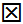 Тип учреждения образования:Согласен(на) с регистрацией на:_______________________ в _________________________________________________   (учебный предмет)        (наименование пункта проведения тестирования)Согласен(на) с регистрацией на:_______________________ в _________________________________________________   (учебный предмет)        (наименование пункта проведения тестирования)Согласен(на) с регистрацией на:_______________________ в _________________________________________________   (учебный предмет)        (наименование пункта проведения тестирования)С правилами участия в централизованном тестировании ознакомлен(а).Форма 2Пункт рэгiстрацыi _________________________________________                         (назва пункта рэгiстрацыi)(усё запаўняецца друкаванымi лiтарамi, пры выбары патрэбнага адказу паставiць метку )Тып установы адукацыi:Згодзен (згодна) з рэгiстрацыяй на:_______________________ у _________________________________________________   (вучэбны прадмет)           (назва пункта правядзення тэсцiравання)Згодзен (згодна) з рэгiстрацыяй на:_______________________ у _________________________________________________   (вучэбны прадмет)           (назва пункта правядзення тэсцiравання)Згодзен (згодна) з рэгiстрацыяй на:_______________________ у _________________________________________________   (вучэбны прадмет)           (назва пункта правядзення тэсцiравання)З правiламi ўдзелу ў цэнтралiзаваным тэсцiраваннi азнаёмлены(а).Приложениек постановлениюСовета МинистровРеспублики Беларусь04.08.2011 N 1049ПЕРЕЧЕНЬУТРАТИВШИХ СИЛУ ПОСТАНОВЛЕНИЙ ПРАВИТЕЛЬСТВА РЕСПУБЛИКИ БЕЛАРУСЬ1. Постановление Совета Министров Республики Беларусь от 22 февраля 1993 г. N 89 "О материальном обеспечении учащихся учреждений, обеспечивающих получение профессионально-технического образования, и индустриально-педагогических колледжей" (СП Республики Беларусь, 1993 г., N 6, ст. 79).2. Постановление Совета Министров Республики Беларусь от 7 июля 1993 г. N 442 "Об обучении в Республике Беларусь иностранных граждан" (СП Республики Беларусь, 1993 г., N 19, ст. 370).3. Постановление Совета Министров Республики Беларусь от 16 июля 1993 г. N 468 "О материальном обеспечении воспитанников интернатных учреждений и родительской плате за содержание в них детей" (СП Республики Беларусь, 1993 г., N 20, ст. 392).4. Постановление Кабинета Министров Республики Беларусь от 24 августа 1995 г. N 463 "О внесении изменений в постановление Совета Министров Республики Беларусь от 22 февраля 1993 г. N 89" (Собрание указов Президента и постановлений Кабинета Министров Республики Беларусь, 1995 г., N 24, ст. 594).5. Постановление Кабинета Министров Республики Беларусь от 13 декабря 1995 г. N 679 "О внесении изменения в постановление Совета Министров Республики Беларусь от 22 февраля 1993 г. N 89" (Собрание указов Президента и постановлений Кабинета Министров Республики Беларусь, 1995 г., N 35, ст. 854).6. Постановление Кабинета Министров Республики Беларусь от 7 февраля 1996 г. N 83 "О возмещении расходов на содержание детей, находящихся на государственном обеспечении" (Собрание указов Президента и постановлений Кабинета Министров Республики Беларусь, 1996 г., N 4, ст. 100).7. Постановление Совета Министров Республики Беларусь от 9 июня 1999 г. N 860 "Об утверждении Положения об участии несовершеннолетних учащихся в сельскохозяйственных работах" (Национальный реестр правовых актов Республики Беларусь, 1999 г., N 47, 5/1020).8. Постановление Совета Министров Республики Беларусь от 14 января 2000 г. N 44 "О внесении изменения в Положение об участии несовершеннолетних учащихся в сельскохозяйственных работах" (Национальный реестр правовых актов Республики Беларусь, 2000 г., N 8, 5/2431).9. Постановление Совета Министров Республики Беларусь от 11 октября 2000 г. N 1560 "Об обеспечении бесплатным питанием детей, имеющих тяжелые множественные нарушения развития и обучающихся в центрах коррекционно-развивающего обучения и реабилитации" (Национальный реестр правовых актов Республики Беларусь, 2000 г., N 99, 5/4259).10. Постановление Совета Министров Республики Беларусь от 29 сентября 2001 г. N 1435 "О внесении дополнений в постановление Совета Министров Республики Беларусь от 22 февраля 1993 г. N 89" (Национальный реестр правовых актов Республики Беларусь, 2001 г., N 95, 5/9129).11. Постановление Совета Министров Республики Беларусь от 29 октября 2001 г. N 1554 "Об утверждении Положения о Министерстве образования Республики Беларусь" (Национальный реестр правовых актов Республики Беларусь, 2001 г., N 103, 5/9279).12. Постановление Совета Министров Республики Беларусь от 7 декабря 2001 г. N 1773 "О внесении изменений в постановление Совета Министров Республики Беларусь от 29 октября 2001 г. N 1554" (Национальный реестр правовых актов Республики Беларусь, 2001 г., N 118, 5/9561).13. Постановление Совета Министров Республики Беларусь от 7 февраля 2002 г. N 169 "О внесении изменений в постановления Совета Министров Республики Беларусь от 22 февраля 1993 г. N 89 и от 1 октября 1998 г. N 1520" (Национальный реестр правовых актов Республики Беларусь, 2002 г., N 21, 5/9933).14. Постановление Совета Министров Республики Беларусь от 11 июля 2002 г. N 934 "О внесении изменений в некоторые постановления Правительства Республики Беларусь" (Национальный реестр правовых актов Республики Беларусь, 2002 г., N 81, 5/10783).15. Постановление Совета Министров Республики Беларусь от 29 августа 2002 г. N 1171 "О внесении изменений в постановление Совета Министров Республики Беларусь от 7 июля 1993 г. N 442" (Национальный реестр правовых актов Республики Беларусь, 2002 г., N 100, 5/11050).16. Постановление Совета Министров Республики Беларусь от 2 октября 2002 г. N 1357 "О внесении изменений и дополнения в постановление Совета Министров Республики Беларусь от 22 февраля 1993 г. N 89" (Национальный реестр правовых актов Республики Беларусь, 2002 г., N 112, 5/11234).17. Постановление Совета Министров Республики Беларусь от 1 декабря 2003 г. N 1574 "О внесении изменений и дополнений в Положение о Министерстве образования Республики Беларусь" (Национальный реестр правовых актов Республики Беларусь, 2003 г., N 135, 5/13466).18. Подпункт 2.4 пункта 2 постановления Совета Министров Республики Беларусь от 17 марта 2004 г. N 303 "О некоторых мерах по реализации Указа Президента Республики Беларусь от 12 февраля 2004 г. N 66, внесении изменений и дополнений в отдельные постановления Совета Министров Республики Беларусь и признании утратившими силу некоторых постановлений Совета Министров Республики Беларусь" (Национальный реестр правовых актов Республики Беларусь, 2004 г., N 53, 5/13967).19. Постановление Совета Министров Республики Беларусь от 16 апреля 2004 г. N 434 "Об организации бесплатного питания несовершеннолетних детей, постоянно (преимущественно) проживающих на территории радиоактивного загрязнения и обучающихся в общеобразовательных учреждениях, а также несовершеннолетних детей, проживающих на территории, не подвергшейся радиоактивному загрязнению, и обучающихся в общеобразовательных учреждениях на территории радиоактивного загрязнения" (Национальный реестр правовых актов Республики Беларусь, 2004 г., N 69, 5/14116).20. Постановление Совета Министров Республики Беларусь от 28 апреля 2005 г. N 432 "Об утверждении Положения о порядке планирования, финансирования и контроля подготовки научных работников высшей квалификации" (Национальный реестр правовых актов Республики Беларусь, 2005 г., N 71, 5/15893).21. Постановление Совета Министров Республики Беларусь от 1 июня 2005 г. N 576 "О внесении изменения и дополнений в Положение о Министерстве образования Республики Беларусь" (Национальный реестр правовых актов Республики Беларусь, 2005 г., N 90, 5/16047).22. Пункт 2 постановления Совета Министров Республики Беларусь от 5 августа 2005 г. N 872 "О внесении изменения и дополнений в некоторые постановления Совета Министров Республики Беларусь" (Национальный реестр правовых актов Республики Беларусь, 2005 г., N 125, 5/16370).23. Постановление Совета Министров Республики Беларусь от 3 сентября 2005 г. N 982 "О внесении дополнения в постановление Совета Министров Республики Беларусь от 29 октября 2001 г. N 1554 и признании утратившими силу некоторых постановлений Совета Министров Республики Беларусь по вопросам стимулирования труда молодых ученых" (Национальный реестр правовых актов Республики Беларусь, 2005 г., N 140, 5/16482).24. Постановление Совета Министров Республики Беларусь от 20 сентября 2005 г. N 1043 "О внесении изменений в постановление Совета Министров Республики Беларусь от 16 июля 1993 г. N 468" (Национальный реестр правовых актов Республики Беларусь, 2005 г., N 154, 5/16541).25. Пункт 1 постановления Совета Министров Республики Беларусь от 30 марта 2006 г. N 429 "О внесении дополнений и изменений в некоторые постановления Совета Министров Республики Беларусь по вопросам приема в учреждения, обеспечивающие получение высшего и среднего специального образования" (Национальный реестр правовых актов Республики Беларусь, 2006 г., N 55, 5/22120).26. Пункт 1 постановления Совета Министров Республики Беларусь от 31 июля 2006 г. N 976 "Вопросы Министерства образования Республики Беларусь" (Национальный реестр правовых актов Республики Беларусь, 2006 г., N 129, 5/22700).27. Постановление Совета Министров Республики Беларусь от 9 августа 2006 г. N 1024 "О некоторых вопросах организации деятельности учебного центра подготовки, повышения квалификации и переподготовки кадров "Высшая школа тренеров" учреждения образования "Белорусский государственный университет физической культуры" (Национальный реестр правовых актов Республики Беларусь, 2006 г., N 130, 5/22733).28. Постановление Совета Министров Республики Беларусь от 12 октября 2006 г. N 1340 "О порядке разработки и утверждения образовательных стандартов общего среднего образования" (Национальный реестр правовых актов Республики Беларусь, 2006 г., N 168, 5/23209).29. Постановление Совета Министров Республики Беларусь от 14 октября 2006 г. N 1343 "Об образцах документов об общем базовом и общем среднем образовании и внесении дополнения в Положение о Министерстве образования Республики Беларусь" (Национальный реестр правовых актов Республики Беларусь, 2006 г., N 170, 5/23225).30. Постановление Совета Министров Республики Беларусь от 17 октября 2006 г. N 1366 "О порядке утверждения положений об учебно-опытных участках (хозяйствах), производственных (учебно-производственных) мастерских и комбинатах, других учебно-производственных объектах, обеспечивающих реализацию задач общеобразовательного учреждения" (Национальный реестр правовых актов Республики Беларусь, 2006 г., N 170, 5/23239).31. Постановление Совета Министров Республики Беларусь от 4 ноября 2006 г. N 1468 "Об утверждении Положения о порядке обучения и воспитания учащихся и воспитанников, находящихся в санаторно-курортных или оздоровительных организациях, и признании утратившими силу некоторых постановлений Правительства Республики Беларусь" (Национальный реестр правовых актов Республики Беларусь, 2006 г., N 186, 5/24168).32. Постановление Совета Министров Республики Беларусь от 9 ноября 2006 г. N 1502 "Об утверждении Положения о золотой, серебряной медалях "За отличные успехи в учебной деятельности" и похвальном листе "За особые успехи в изучении отдельных предметов" (Национальный реестр правовых актов Республики Беларусь, 2006 г., N 187, 5/24198).33. Подпункт 3.4 пункта 3 постановления Совета Министров Республики Беларусь от 7 декабря 2006 г. N 1632 "О мерах по реализации Указа Президента Республики Беларусь от 25 августа 2006 г. N 529" (Национальный реестр правовых актов Республики Беларусь, 2006 г., N 207, 5/24361).34. Постановление Совета Министров Республики Беларусь от 30 декабря 2006 г. N 1778 "О внесении дополнений в Положение о производственной практике студентов высших учебных заведений Республики Беларусь и некоторых вопросах подготовки, переподготовки и повышения квалификации специалистов по внешнеэкономической деятельности" (Национальный реестр правовых актов Республики Беларусь, 2007 г., N 6, 5/24491).35. Подпункт 1.1 пункта 1 постановления Совета Министров Республики Беларусь от 19 января 2007 г. N 68 "О внесении изменений и дополнения в некоторые постановления Совета Министров Республики Беларусь и признании утратившим силу постановления Совета Министров Республики Беларусь от 10 мая 1993 г. N 304" (Национальный реестр правовых актов Республики Беларусь, 2007 г., N 19, 5/24587).36. Пункты 6 и 7 постановления Совета Министров Республики Беларусь от 3 апреля 2007 г. N 433 "О денежных нормах расходов на питание в общеобразовательных учреждениях, учреждениях, обеспечивающих получение дошкольного, специального и профессионально-технического образования, учреждении образования "Национальный детский образовательно-оздоровительный центр "Зубренок", об изменении и признании утратившими силу некоторых постановлений Правительства Республики Беларусь" (Национальный реестр правовых актов Республики Беларусь, 2007 г., N 83, 5/24994).37. Подпункт 2.3 пункта 2 постановления Совета Министров Республики Беларусь от 31 мая 2007 г. N 729 "О мерах по реализации Директивы Президента Республики Беларусь от 27 декабря 2006 г. N 2" (Национальный реестр правовых актов Республики Беларусь, 2007 г., N 136, 5/25327).38. Подпункты 1.1 и 1.2 пункта 1 постановления Совета Министров Республики Беларусь от 4 октября 2007 г. N 1264 "Об изменении и признании утратившими силу некоторых постановлений Совета Министров Республики Беларусь по вопросам бесплатного питания обучающихся, проживающих на территории радиоактивного загрязнения" (Национальный реестр правовых актов Республики Беларусь, 2007 г., N 240, 5/25894).39. Постановление Совета Министров Республики Беларусь от 8 октября 2007 г. N 1270 "О внесении дополнений и изменений в постановление Совета Министров Республики Беларусь от 28 апреля 2005 г. N 432" (Национальный реестр правовых актов Республики Беларусь, 2007 г., N 248, 5/25905).40. Постановление Совета Министров Республики Беларусь от 6 декабря 2007 г. N 1675 "О внесении изменения в Положение о Министерстве образования Республики Беларусь" (Национальный реестр правовых актов Республики Беларусь, 2007 г., N 300, 5/26313).41. Подпункт 1.38 пункта 1 постановления Совета Министров Республики Беларусь от 10 января 2008 г. N 21 "О внесении изменений, дополнений и признании утратившими силу некоторых постановлений Совета Министров Республики Беларусь по вопросам деятельности органов пограничной службы" (Национальный реестр правовых актов Республики Беларусь, 2008 г., N 15, 5/26598).42. Постановление Совета Министров Республики Беларусь от 18 января 2008 г. N 64 "Об утверждении перечня наиболее сложных специальностей, срок обучения по которым может увеличиваться не более чем на один год" (Национальный реестр правовых актов Республики Беларусь, 2008 г., N 27, 5/26650).43. Постановление Совета Министров Республики Беларусь от 18 января 2008 г. N 67 "О внесении изменений и дополнений в Положение о Министерстве образования Республики Беларусь" (Национальный реестр правовых актов Республики Беларусь, 2008 г., N 27, 5/26652).44. Подпункт 1.1 пункта 1 постановления Совета Министров Республики Беларусь от 3 марта 2008 г. N 322 "О внесении изменений и дополнений в некоторые постановления Совета Министров Республики Беларусь по вопросам страхования" (Национальный реестр правовых актов Республики Беларусь, 2008 г., N 57, 5/27263).45. Подпункт 1.1 пункта 1 постановления Совета Министров Республики Беларусь от 21 августа 2008 г. N 1208 "О внесении дополнений и изменений в некоторые постановления Совета Министров Республики Беларусь" (Национальный реестр правовых актов Республики Беларусь, 2008 г., N 209, 5/28206).46. Подпункты 1.8, 1.10 и 1.11 пункта 1 постановления Совета Министров Республики Беларусь от 15 октября 2008 г. N 1532 "О внесении изменений и дополнений в некоторые постановления Совета Министров Республики Беларусь и признании утратившими силу отдельных постановлений Правительства Республики Беларусь" (Национальный реестр правовых актов Республики Беларусь, 2008 г., N 252, 5/28549).47. Постановление Совета Министров Республики Беларусь от 23 ноября 2008 г. N 1769 "О внесении изменений в постановление Совета Министров Республики Беларусь от 22 февраля 1993 г. N 89" (Национальный реестр правовых актов Республики Беларусь, 2008 г., N 287, 5/28786).48. Подпункт 1.4 пункта 1 постановления Совета Министров Республики Беларусь от 23 декабря 2008 г. N 2010 "О внесении изменений и дополнений в некоторые постановления Совета Министров Республики Беларусь по вопросу документирования населения Республики Беларусь" (Национальный реестр правовых актов Республики Беларусь, 2009 г., N 14, 5/29066).49. Постановление Совета Министров Республики Беларусь от 8 января 2009 г. N 8 "Об утверждении комплекса мер по закреплению квалифицированных кадров на селе" (Национальный реестр правовых актов Республики Беларусь, 2009 г., N 16, 5/29114).50. Постановление Совета Министров Республики Беларусь от 9 февраля 2009 г. N 169 "О внесении дополнений и изменений в постановление Совета Министров Республики Беларусь от 28 апреля 2005 г. N 432" (Национальный реестр правовых актов Республики Беларусь, 2009 г., N 42, 5/29278).51. Подпункт 1.12 пункта 1 постановления Совета Министров Республики Беларусь от 10 февраля 2009 г. N 183 "О внесении изменений и дополнений в постановления Совета Министров Республики Беларусь по вопросам бюджетных отношений и признании утратившим силу постановления Совета Министров Республики Беларусь от 13 марта 2001 г. N 332" (Национальный реестр правовых актов Республики Беларусь, 2009 г., N 44, 5/29298).52. Постановление Совета Министров Республики Беларусь от 19 мая 2009 г. N 648 "О внесении дополнений в постановление Совета Министров Республики Беларусь от 29 октября 2001 г. N 1554" (Национальный реестр правовых актов Республики Беларусь, 2009 г., N 131, 5/29782).53. Постановление Совета Министров Республики Беларусь от 27 мая 2009 г. N 681 "О внесении дополнений в постановление Совета Министров Республики Беларусь от 18 января 2008 г. N 64" (Национальный реестр правовых актов Республики Беларусь, 2009 г., N 134, 5/29815).54. Подпункт 3.6 пункта 3 постановления Совета Министров Республики Беларусь от 10 июля 2009 г. N 918 "О стоимости бесплатного трехразового горячего питания, размере денежной компенсации и суточных для граждан, работающих на территории радиоактивного загрязнения в зоне эвакуации (отчуждения), изменениях, дополнениях и признании утратившими силу отдельных постановлений Правительства Республики Беларусь" (Национальный реестр правовых актов Республики Беларусь, 2009 г., N 171, 5/30157).55. Подпункты 1.5 и 1.11, 1.12 пункта 1 постановления Совета Министров Республики Беларусь от 26 февраля 2010 г. N 285 "О внесении изменений и дополнений в некоторые постановления Совета Министров Республики Беларусь" (Национальный реестр правовых актов Республики Беларусь, 2010 г., N 66, 5/31369).56. Постановление Совета Министров Республики Беларусь от 5 апреля 2010 г. N 508 "О порядке и условиях обеспечения учащихся местами в интернатах при общеобразовательных учреждениях" (Национальный реестр правовых актов Республики Беларусь, 2010 г., N 84, 5/31596).57. Подпункт 1.20 пункта 1 постановления Совета Министров Республики Беларусь от 28 апреля 2010 г. N 640 "О внесении изменений и дополнений в некоторые постановления Совета Министров Республики Беларусь по вопросам контрольной (надзорной) деятельности и признании утратившими силу некоторых постановлений Правительства Республики Беларусь" (Национальный реестр правовых актов Республики Беларусь, 2010 г., N 118, 5/31768).58. Подпункт 1.1 пункта 1 постановления Совета Министров Республики Беларусь от 25 июня 2010 г. N 970 "О внесении изменений и дополнений в некоторые постановления Правительства Республики Беларусь и признании утратившими силу отдельных постановлений Правительства Республики Беларусь" (Национальный реестр правовых актов Республики Беларусь, 2010 г., N 159, 5/32094).59. Подпункт 2.3 пункта 2 постановления Совета Министров Республики Беларусь от 12 августа 2010 г. N 1196 "О некоторых вопросах регулирования научной, научно-технической и инновационной деятельности" (Национальный реестр правовых актов Республики Беларусь, 2010 г., N 201, 5/32352).60. Подпункт 1.4 пункта 1 постановления Совета Министров Республики Беларусь от 19 августа 2010 г. N 1213 "О внесении дополнения и изменений в некоторые постановления Совета Министров Республики Беларусь по вопросам контрольной деятельности и признании утратившими силу некоторых постановлений Совета Министров Республики Беларусь" (Национальный реестр правовых актов Республики Беларусь, 2010 г., N 210, 5/32368).61. Подпункт 1.1 пункта 1 постановления Совета Министров Республики Беларусь от 18 ноября 2010 г. N 1700 "О внесении изменений и дополнений в постановления Совета Министров Республики Беларусь от 16 апреля 2004 г. N 434 и от 20 февраля 2008 г. N 234" (Национальный реестр правовых актов Республики Беларусь, 2010 г., N 279, 5/32878).62. Подпункт 2.16 пункта 2 постановления Совета Министров Республики Беларусь от 5 января 2011 г. N 14 "Об утверждении перечня типов организаций, получающих субсидии, работники которых приравнены по оплате труда к работникам бюджетных организаций, и о внесении изменений и дополнений в некоторые постановления Совета Министров Республики Беларусь" (Национальный реестр правовых актов Республики Беларусь, 2011 г., N 7, 5/33143).63. Постановление Совета Министров Республики Беларусь от 14 января 2011 г. N 44 "О внесении дополнений в постановление Совета Министров Республики Беларусь от 29 октября 2001 г. N 1554" (Национальный реестр правовых актов Республики Беларусь, 2011 г., N 11, 5/33178).64. Подпункт 1.1 пункта 1 постановления Совета Министров Республики Беларусь от 4 февраля 2011 г. N 142 "О внесении изменений, дополнений и признании утратившими силу некоторых постановлений Совета Министров Республики Беларусь по вопросам организации питания детей в учреждениях образования" (Национальный реестр правовых актов Республики Беларусь, 2011 г., N 21, 5/33286).(в ред. постановлений Совмина от 28.10.2011 N 1446,от 17.02.2012 N 156, от 14.08.2012 N 750, от 05.04.2013 N 269,от 08.05.2013 N 356, от 18.06.2013 N 499, от 17.01.2014 N 33,от 29.08.2014 N 848, от 07.02.2015 N 79, от 22.05.2015 N 431,от 28.03.2016 N 250, от 02.12.2016 N 992, от 03.01.2017 N 3,от 15.05.2017 N 353, от 05.06.2017 N 425, от 11.05.2018 N 348,от 28.02.2019 N 138, от 14.10.2019 N 694, от 25.02.2021 N 115,от 07.07.2021 N 395, от 26.10.2021 N 610, от 31.08.2022 N 570,от 13.07.2023 N 457, от 18.08.2023 N 543)"14. Норматив обеспеченности детей раннего и дошкольного возраста местами в учреждениях дошкольного образования, иных учреждениях образования, организациях, реализующих образовательную программу дошкольного образования, образовательную программу специального образования на уровне дошкольного образования, образовательную программу специального образования на уровне дошкольного образования для лиц с интеллектуальной недостаточностью85 процентовстатьи 2 и 3 Кодекса Республики Беларусь об образовании, Закон Республики Беларусь "О правах ребенка"15. Норматив охвата детей пятилетнего возраста подготовкой к обучению в учреждениях общего среднего образования100 процентовпункт 4 статьи 152 Кодекса Республики Беларусь об образовании16. Норматив бюджетной обеспеченности расходов на одного воспитанника в учреждениях дошкольного образования, специальных яслях-садах, специальных детских садахне менее 2050 тыс. рублей в годнорматив разработан на основании статей 3 и 137 Кодекса Республики Беларусь об образовании17. Норматив бюджетной обеспеченности расходов на одного учащегося в учреждениях общего среднего образованияне менее 1370 тыс. рублей в годнорматив разработан на основании статей 3 и 137 Кодекса Республики Беларусь об образовании18. Норматив бюджетной обеспеченности расходов на одного учащегося в специальных общеобразовательных школах (специальных общеобразовательных школах-интернатах), вспомогательных школах (вспомогательных школах-интернатах), центрах коррекционно-развивающего обучения и реабилитациине менее 5500 тыс. рублей в годобеспечение доступности образования, коррекционной помощи, социальной адаптации лицам с особенностями психофизического развития предусмотрено статьями 2, 3 и 137 Кодекса Республики Беларусь об образовании19. Норматив бюджетной обеспеченности расходов на одного учащегося в учреждениях профессионально-технического образованияне менее 3500 тыс. рублей в годв соответствии со статьями 3 и 137 Кодекса Республики Беларусь об образовании20. Норматив бюджетной обеспеченности расходов на одного учащегося в учреждениях дополнительного образования детей и молодежине менее 200 тыс. рублей в годв соответствии со статьями 3 и 137 Кодекса Республики Беларусь об образовании21. Норматив обеспеченности учащихся начальных, базовых, средних школ, вечерних школ, гимназий, лицеев общей площадью8 кв. метров на одного учащегосянорматив обеспечивает образовательный процесс в учреждениях общего среднего образования22. Норматив обеспеченности учащихся начальных, базовых, средних школ, вечерних школ, гимназий, лицеев:норматив обеспечивает выполнение учебной программы по учебному предмету "Физическая культура и здоровье"спортивными плоскостными сооружениями1,62 кв. метра на одного учащегосязданиями спортивного назначения0,5 кв. метра на одного учащегося23. Норматив обеспеченности учащихся учреждений общего среднего образования, профессионально-технического образования, специальных общеобразовательных школ (специальных общеобразовательных школ-интернатов), вспомогательных школ (вспомогательных школ-интернатов), центров коррекционно-развивающего обучения и реабилитации персональными компьютерамиодин компьютер на 30 учащихся или не менее одного компьютерного класса на учреждениенорматив обеспечивает выполнение учебной программы по учебным предметам "Информатика", "Элементы компьютерной грамоты";"Направление деятельности художественного профиля, музыкальный инструментМузыкальное:фортепианогитарабаян-аккордеоннародные струнные инструментыструнные смычковые инструментыдуховые и ударные инструментыХоровоеЭстрадноеТеатральноеХореографическоеИзобразительноеНародное творчество, декоративно-прикладное, художественно-эстетическое, иное";Премьер-министр Республики БеларусьМ.Мясникович(в ред. постановлений Совмина от 18.06.2013 N 499,от 17.01.2014 N 33, от 07.02.2015 N 79, от 02.12.2016 N 992,от 03.01.2017 N 3, от 11.05.2018 N 348, от 25.02.2021 N 115,от 07.07.2021 N 395, от 31.08.2022 N 570, от 13.07.2023 N 457)КонсультантПлюс: примечание.Об определении порядка утверждения программ объединений по интересам с повышенным уровнем изучения образовательной области, темы, учебного предмета или учебной дисциплины см. приказ Министерства образования Республики Беларусь от 23.10.2017 N 641.КонсультантПлюс: примечание.Положение о порядке планирования расходов областных бюджетов и бюджета г. Минска на функционирование государственных учреждений среднего специального образования, подчиненных структурным подразделениям облисполкомов и Минского горисполкома, осуществляющим государственно-властные полномочия в сфере образования  утверждено постановлением Совета Министров Республики Беларусь от 30.12.2021 N 777.КонсультантПлюс: примечание.Положение о порядке планирования расходов местных бюджетов на функционирование государственных учреждений дошкольного образования, подчиненных структурным подразделениям местных исполнительных и распорядительных органов, осуществляющим государственно-властные полномочия в сфере образования утверждено постановлением Совета Министров Республики Беларусь от 26.12.2020 N 762.КонсультантПлюс: примечание.Положение о порядке планирования расходов местных бюджетов на функционирование государственных учреждений общего среднего образования, подчиненных структурным подразделениям местных исполнительных и распорядительных органов, осуществляющим государственно-властные полномочия в сфере образования утверждено постановлением Совета Министров Республики Беларусь от 29.12.2018 N 975.КонсультантПлюс: примечание.Положение о порядке планирования расходов местных бюджетов на функционирование государственных учреждений социального обслуживания утверждено постановлением Совета Министров Республики Беларусь от 30.12.2022 N 971.КонсультантПлюс: примечание.О нормативном планировании расходов см. постановление Совета Министров Республики Беларусь от 27.10.2023 N 731.(в ред. постановлений Совмина от 14.08.2012 N 750,от 11.05.2018 N 348, от 31.08.2022 N 570, от 13.07.2023 N 457)ФамилияСобственное имяОтчествоДокумент, удостоверяющий личностьДокумент, удостоверяющий личностьПолКод пункта прове-
дения тестиро-
ванияКод учреж-
дения образо-
ванияНасе-
ленный пунктКод пред-
метаЯзыкТип учреж-
дения образо-
ванияУровень изучения предметаГод окон-
чания учреж-
дения образо-
ванияДополнительная подготовкаДополнительная подготовкаДополнительная подготовкаДата реги-
страцииГод окон-
чания УВОРегистра-
ционный взносПункт регист-
рацииФамилия, собственное имя, отчество технического секретаряФамилияСобственное имяОтчествосерияномерПолКод пункта прове-
дения тестиро-
ванияКод учреж-
дения образо-
ванияНасе-
ленный пунктКод пред-
метаЯзыкТип учреж-
дения образо-
ванияУровень изучения предметаГод окон-
чания учреж-
дения образо-
ванияфакуль-
тативрепе-
титоркурсы при УВОДата реги-
страцииГод окон-
чания УВОРегистра-
ционный взносПункт регист-
рацииФамилия, собственное имя, отчество технического секретаря12345678910111213141516171819202122Заявление NЗаявление NФамилияФамилияСобственное имяСобственное имяОтчествоОтчествоДокументСерияНомерДокументСерияНомерАдрес, контактный телефонАдрес, контактный телефонКод учреждения образованияПол:мужскойженскийКод учреждения образованияНаселенный пункт:г. Минскобластной центррайонный центрдругой городпоселок городского типасельский населенный пунктсредняя школаУПТОУССОгимназияпроф. лицейУВОлицейпрофтехколледжГод окончания учреждения общего среднего образованияГод окончания учреждения общего среднего образованияГод окончания учреждения высшего образования
(при наличии высшего образования)Год окончания учреждения высшего образования
(при наличии высшего образования)Код и наименование учебного предметаКод и наименование учебного предметаКод и наименование учебного предмета01
Русский язык02
Белорус-
ский язык03
Физика04
Мате-
матика05
Химия06
Биология07
Английский язык08
Немецкий язык09
Испанский язык10
Француз-
ский язык11
История Беларуси12
Общество-
ведение13
Геогра-
фия14
Всемирная историяУкажите предметы, по которым будете проходить централизованное тестированиеУкажите предметы, по которым будете проходить централизованное тестированиеУкажите предметы, по которым будете проходить централизованное тестированиеУкажите язык представления тестаУкажите язык представления тестарусскийхххххУкажите язык представления тестаУкажите язык представления тестабелорусскийхДополнительная информацияуровень изучения предметабазовыйДополнительная информацияуровень изучения предметаповышенныйДополнительная информациядополнительная подготовка по предметамфакультативДополнительная информациядополнительная подготовка по предметамзанятия с репетиторомДополнительная информациядополнительная подготовка по предметамкурсы при УВОРегистрационный взнос:оплаченольгота20_ _____________________________________________________(дата)(дата)(дата)(дата)(подпись абитуриента)(подпись технического секретаря)Заява NЗаява NПрозвiшчаПрозвiшчаУласнае iмяУласнае iмяIмя па бацькуIмя па бацькуДакументСерыяНумарДакументСерыяНумарАдрас, кантактны тэлефонАдрас, кантактны тэлефонКод установы адукацыiПол:мужчынскiжаночыКод установы адукацыiНаселены пункт:г. Мiнскабласны цэнтрраённы цэнтрiншы горадпасёлак гарадскога тыпусельскi населены пунктсярэдняя школаУПТАУССАгiмназiяпраф. лiцэйУВАлiцэйпрафтэхкаледжГод заканчэння ўстановы агульнай сярэдняй адукацыiГод заканчэння ўстановы агульнай сярэдняй адукацыiГод заканчэння ўстановы вышэйшай адукацыi
(пры наяўнасцi вышэйшай адукацыi)Год заканчэння ўстановы вышэйшай адукацыi
(пры наяўнасцi вышэйшай адукацыi)Код i назва вучэбнага прадметаКод i назва вучэбнага прадметаКод i назва вучэбнага прадмета01
Руская мова02
Беларуская мова03
Фiзiка04
Матэматыка05
Хiмiя06
Бiялогiя07
Англiйская мова08
Нямецкая мова09
Iспанская мова10
Французская мова11
Гiсторыя Беларусi12
Грамада-
знаўства13
Геаграфiя14
Сусветная гiсторыяУкажыце прадметы, па якiх будзеце праходзiць цэнтралiзаванае тэсцiраваннеУкажыце прадметы, па якiх будзеце праходзiць цэнтралiзаванае тэсцiраваннеУкажыце прадметы, па якiх будзеце праходзiць цэнтралiзаванае тэсцiраваннеУкажыце мову прадстаўлення тэстуУкажыце мову прадстаўлення тэстурускаяxxxxxУкажыце мову прадстаўлення тэстуУкажыце мову прадстаўлення тэстубеларускаяxДадатковая iнфармацыяузровень вывучэння прадметабазавыДадатковая iнфармацыяузровень вывучэння прадметапавышаныДадатковая iнфармацыядадатковая падрыхтоўка па прадметахфакультатыўДадатковая iнфармацыядадатковая падрыхтоўка па прадметахзаняткi з рэпетытарамДадатковая iнфармацыядадатковая падрыхтоўка па прадметахкурсы пры УВАРэгiстрацыйны ўзнос:аплачанаiльгота20_ _____________________________________________________(дата)(дата)(дата)(дата)(подпiс абiтурыента)(подпiс тэхнiчнага сакратара)